Date of planning: 13/8 /2017	Date of teaching:6A,D,E :17 /8 /2017PERIOD 2:UNIT 1: MY NEW SCHOOL 	Lesson 1: Getting Started :A specialday 	Objectives:By the end of this lesson, students can know the key language and structures to be learnt in this unit.Language Focus:Vocabulary: the items related to the school.Structures: The present simple and the present continuous tense.Teaching aids: Course book, CD player, picture.Procedures:*Homework:Write the items related to school in the book.Prepare next lesson (A closer look 1)Date of planning: 14/8 /2017	Date of teaching:6A:19/8/2017 6D,E :8 /8 /2017PERIOD 3:UNIT 1: MY NEW SCHOOL 	Lesson 2: A Closer Look 1 	Objectives:By the end of this lesson, students can pronounce correctly the sounds /əʊ/ and /ʌ/ in isolation and in context.Language Focus:Vocabulary: the subjects in the school.Structures:The present simple.The combinations: to study, to have, to do, to play + Noun.Teaching aids: Course book, CD player.Procedures:*Homework:- Learn vocabulary by heart.- Prepare next lesson (A closer look 2)Date of planning: 18/8 /2017	Date of teaching:6A,E :22 /8 /2017 6D:21/8/2017PERIOD 4:UNIT 1: MY NEW SCHOOL 	Lesson 3: A Closer Look 2 	Objectives:By the end of this lesson, students can use the present simple and the present continuous.Language Focus:Structures:The present simple and present continuous tense.Teaching aids: Course book, CD player.Procedures:*Homework:- Prepare next lesson  (Communication)Date of planning: 19/8 /2017	Date of teaching:6A,D,E :23 /8 /2017PERIOD 5:UNIT 1: MY NEW SCHOOL 	Lesson 4: Communication 	Objectives:By the end of this lesson, students can use appropriate questions when making new friends at a new school.Language Focus:Vocabulary: pocket money, remember, share, help, classmate.Structures: The present simple tense.Teaching aids: Course book, CD player, pieces of paper.Procedures:*Homework:Learn new vocabulary and questions to make friends.Prepare next lesson: (Skills 1)Date of planning: 20/8 /2017	Date of teaching:6D,E :24/8 /2017 6A:26/8/2017Period 6:UNIT 1: MY NEW SCHOOL 	Lesson 5: Skills 1 	Objectives:By the end of this lesson, students can read and talk about school activities, subjects, and what Ss do at school.Language Focus:Vocabulary: boarding, surrounded, international, creativeStructures: The present simple tense.Teaching aids: Course book, CD player, pieces of paper.Procedures:*Homework:Practice speaking more.Prepare next lesson: (Skill 2) Date of planning: 25/8 /2017Date of teaching:6A,E :29 /8 /2017	6D: 28/8 /2017PERIOD7:UNIT 1: MY NEW SCHOOL 	Lesson 6: Skills 2 	Objectives:By the end of this lesson, students can listen to get information about school activities and write a webpage for their school, using correct punctuation.Language Focus:Vocabulary: webpage, punctuation.Structures: The present simple and present continuous tense.Teaching aids: Course book, CD player, poster.Procedures:*Homework:Write a paragraph in your notebook.Prepare next lessonDate of planning: 26/8/2017	Date of teaching:6A,D,E : 30/8/2017PERIOD8:UNIT 1: MY NEW SCHOOL 	Lesson 7: Looking Back 	Objectives:By the end of this lesson, students can review all what they have learnt in this unit.Language Focus:Vocabulary: webpage, punctuation.Structures:	The present simple and present continuous tense. Verb (study, have, do, play) + NounTeaching aids: Course book, CD player, poster.Procedures:*Homework:Show more examples of the different types of school if possible.Prepare next lessonDate of planning: 3/9/2017	Date of teaching:6A,D,E :6 /9/2017PERIOD 9: UNIT 2: MY HOME 	Lesson 1: Getting Started - A look inside 	Objectives:By the end of this lesson, students can know the key language and structures to be learnt in this unit.Language Focus:Vocabulary: the lexical items related to the topic “My home”.Structures:	There is / There isn’t There are / There aren’t Prepositions of place.Teaching aids: Course book, CD player, picture.Procedures:*Homework:Write the answer in your notebook.Prepare next lessonDate of planning: 4/9/2017	Date of teaching:6A :9 /9/2017 6A,E:7/9/2017PERIOD 10:UNIT 2: MY HOME 	Lesson 2: A Closer Look 1 	Objectives:By the end of this lesson, students can pronounce correctly the sounds /z/, /s/ and /iz/ in isolation and in context.Language Focus:Vocabulary: the lexical items related to the topic “My home”.Structures:	There is / There isn’t There are / There aren’t Prepositions of place.Teaching aids: Course book, CD player, picture.Procedures:*Homework:Learn vocabulary by heart.Prepare next lessonDate of planning: 8/9/2017	Date of teaching:6A,E : 12/9/2017 6D: 11/9/2017PERIOD 11:UNIT 2: MY HOME 	Lesson 3: A Closer Look 2 	Objectives:By the end of this lesson, students can use There is/ There isn’t/ There are/ There aren’t correctly and appropriately.Language Focus:Vocabulary: the lexical items related to the topic “My home”.Structures:	There is / There isn’t There are / There aren’tTeaching aids: Course book, CD player, pictures.Procedures:*Homework:- Prepare next lessonDate of planning: 9/9/2017	Date of teaching:6A,D,E :13 /9/2017PERIOD 12:UNIT 2: MY HOME 	Lesson 4: Communication 	Objectives:By the end of this lesson, students can use ask about and describe houses, rooms and furniture.Language Focus:Vocabulary: town house, country house, villa, stilt house, apartment.Structures:	There is / There isn’t There are / There aren’tTeaching aids: Course book, CD player.Procedures:*Homework:Write a paragraph to describe your house in your notebook.Prepare next lessonDate of planning: 10/9/2017	Date of teaching:6A :16 /9/2017 6D:18/9  ; 6E:19/9/2017PERIOD 13:UNIT 2: MY HOME 	Lesson 5: Skills 1 	Objectives:By the end of this lesson, students can read for specific information about rooms and houses; describe houses, rooms and furniture.Language Focus:Vocabulary: the lexical items related to the topic “My home”.Structures:	There is / There isn’t There are / There aren’t Prepositions of place.Teaching aids: Course book, CD player.Procedures:*Homework:Prepare the next lessonDate of planning: 16/9/2017	Date of teaching:6A: 19 /9/2017 6D,E:20/09/2017PERIOD 14:UNIT 2: MY HOME 	Lesson 6: Skills 2 	Objectives:By the end of this lesson, students can listen to get information about rooms and houses; write an e-mail to a friend.Language Focus:Vocabulary: the lexical items related to the topic “My home”.Structures:	There is / There isn’t There are / There aren’t Prepositions of place.Teaching aids: Course book, CD player, a large-sized piece of paper.Procedures:School year: 2017-2018*Homework:Write your e-mail in your notebook.Prepare next lessonDate of planning: 17/9/2017	Date of teaching:6A: 20 /9/2017 6D,E:21/09/2017PERIOD 15:UNIT 2: MY HOME 	Lesson 7: Looking Back 	Objectives:By the end of this lesson, students can review all what they have learnt in this unit.Language Focus:Vocabulary: the lexical items related to the topic “My home”.Structures:	There is / There isn’t There are / There aren’t Prepositions of place.Teaching aids: Course book, CD player, pictures.Procedures:*Homework:- Prepare next lessonDate of planning:22/9/2017	Date of teaching:6D: 25/9/2017 6A,E:26/9/2017Period 16:	RIVISIONUNIT 1+2The aims:Review is to revise the language Ss have studied and the skills they have practiced since Unit 1.Language Focus:Vocabulary:school things, types of house/room/furnitureStructures: +Present simple tense, present continuous tense+There is/there are … + Preposition of placeUse the language review as a self-test .Ss do exercises then check their answersTeaching ads: Lesson plan, chalk , ….V. Procedures:Homework.-Do exercises in workbookTest 15’Fill (am , is ,are ,don’t ) in each blank.(4ms)My sister ……………having breakfast now.They ……………happy .I ……… like coffe.I ………reading a book now.Choose the correct answer to complete the blanks by circling A,B,C orD.(3ms)At break time, I ........... to the library and ……..... books.read - go	B. goes - reads	C. go - readI usually .............. to school by bike, and my mother ............. to work by motorbike.go - go	B. goes - goes	C. go - goesEvery morning, I always .......... to school at 6.30 and ......... home at about 11:30.go - come	B. goes - comes	C. go - comesComplete each sentence so it means the same as the sentence above.(3 ms)The bed is near the desk .The     desk.........................................................................................The dog is in front of the microwave.The      microwave................................................................................................The notebook is on the book.The book ..........................................................................................Date of planning:23/9/2017	Date of teaching:6A,D,E: 27/9/2017PERIOD 17:	UNIT 3: MY FRIENDS 	Lesson 1: Getting Started 	Objectives:By the end of this lesson, students can know the key language and structures to be learnt in this unit.Language Focus:Vocabulary: the lexical items related to the topic “My friends”.Structures:	Verbs be and have for descriptions. The Present continuous for future.Teaching aids: Course book, CD player, picture.Procedures:*Homework:Practice the conversation.Prepare the next lessonDate of planning:24/9/2017	Date of teaching:6D,E: 28/9/2017 6A:30/9/2017PERIOD 17:	UNIT 3: MY FRIENDS 	Lesson 2: A Closer Look 1 	Objectives:By the end of this lesson, students can pronounce correctly the sounds /b/ and /p/ in isolation and in context; use vocabulary and structures about body parts and appearance.Language Focus:Vocabulary: the vocabulary about body parts and appearance.Structures:	Verbs be and have for descriptions. The Present continuous for future.Teaching aids: Course book, CD player, flash cards.Procedures: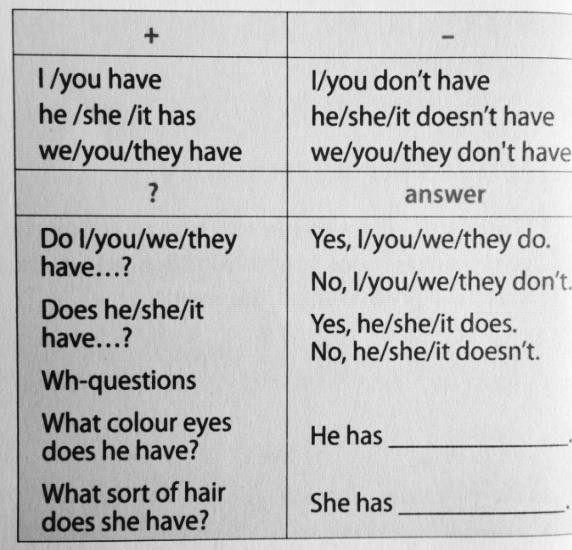 *Homework:Prepare next lessonDate of planning:29/9/2017	Date of teaching:6A,C: 2/10/2017 6D:5/10 /2017PERIOD 19:UNIT 3: MY FRIENDS 	Lesson 3: A Closer Look 2 	Objectives:By the end of this lesson, students can use the present continuous to talk about future plans and arrangements.Language Focus:Vocabulary: the lexical items related to the topic “My friends”.Structures:	Verbs be and have for descriptions. The Present continuous for future.Teaching aids: Course book, CD player, pictures.Procedures:*Homework:Practice more by using the present continuous for future.Prepare next lessonDate of planning:30/10/2017	Date of teaching:6C: 4/10/2017 6A,D:7/10 /2017PERIOD 20:UNIT 3: MY FRIENDS 	Lesson 4: Communication 	Objectives:By the end of this lesson, students can read for specific and general information in texts.Language Focus:Vocabulary: the lexical items related to the topic “My friends”.Structures:	Verbs be and have for descriptions. The Present continuous for future.Teaching aids: Course book, CD player.Procedures:*Homework:Write a paragraph to describe your friend in your notebook.- Prepare the next lessonDate of planning:7/10/2017	Date of teaching:6A: 9/10/2017 6D,:10/10 /2017PERIOD 21:UNIT 3: MY FRIENDS 	Lesson 5: Skills 1 	Objectives:By the end of this lesson, students can use read for specific and general information in texts including advertisements and emails.Language Focus:Vocabulary: the lexical items related to the topic “My friends”.Structures:	Verbs be and have for descriptions.The Present continuous for future.Teaching aids: Course book, CD player.Procedures:o*Homework:Write a schedule for yourself.Prepare the next lesson:(Skills 2)Date of planning:8/10/2017	Date of teaching:6A: 11/10/2017 6E:10/10 /20176D:12/10/2017PERIOD 22:UNIT 3: MY FRIENDS 	Lesson 6: SkillS 2 	Objectives:By the end of this lesson, students can listen for specific ideas and write an entry for a magazine using notes.Language Focus:Vocabulary: the lexical items related to the topic “My friends”.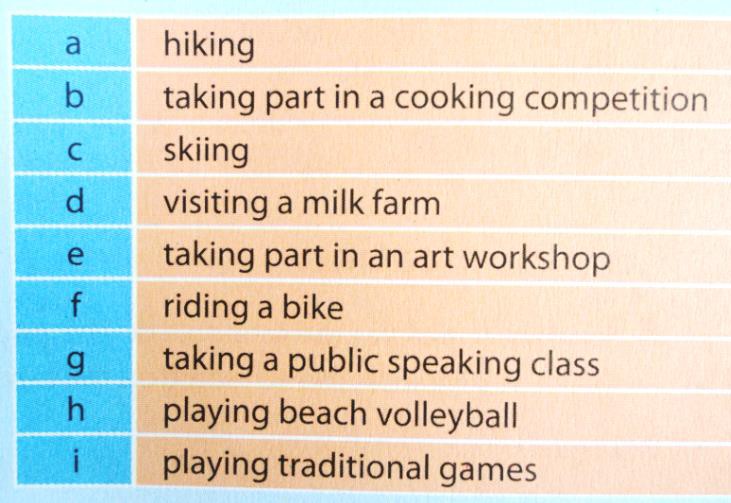 Structures:	Verbs be and have for descriptions. The Present continuous for future.Teaching aids: Course book, CD playerProcedures:*Homework:Write your plans in your notebook.Prepare the next lessonDate of planning:8/10/2017	Date of teaching:6A,D: 14/10/2017 6E:12/10/2017PERIOD 23:UNIT 3: MY FRIENDS 	Lesson 7: Looking Back 	Objectives:By the end of this lesson, students can review all what they have learnt in this unit.Language Focus:Vocabulary: the lexical items related to the topic “My friends”.Structures:	Verbs be and have for descriptions. The Present Continuous for future.Teaching aids: Course book, CD player, pictures.Procedures:Part	Teacher’s Activities	Ss’ Activities	Content	TimePre- teachAsk Ss to write the correct words on the faces.Have Ss check their answers with a partner.Explain that Haiku is a traditional form of Japanese poetry. Ask Ss to work in groups of three to exchange their poems.- Individual workGroup-workPresentation:VocabularyWrite the correct words in the facesCreative	boringfunny Confident hard-working kind clever talkative sportyshy	patient seriousMake your own Haiku.Write a three line Haiku poem to describe yourself.5’s10’sWhile- teachAsk Ss to choose a member of group and write a short description of him/her.Demonstrate the activity with the class, with Ss choral reading Group & A’s roles.Elicit the language being practiced in this activity. Ask Ss to complete the conversations individually. As in !, Ss can share answers  with a partner, but they should record their original answers to guide their self-assessment.Group-work- Individual workPractice:GrammarGame: Who’s who?Example:A: He’s tall. He has glasses. He’s creative too. He isn’t shy.B: Is it Minh?A: Yes! / No, try again.Complete the dialogue. Key:A: are – doingB: meeting – are going A: am playingB: am watching10’s10’s*Homework:- Prepare next lessonDate of planning:8/10/2017	Date of teaching:6A:16/10/2017 6D17:/10 /20176E:14/10/2017PERIOD 24: 	REVIEW 1 	Objectives:By the end of this lesson, students can revise the language they have studied and the skills they have practiced since Unit 1.Language Focus:Vocabulary: revise the vocabulary they have learnt since Unit 1.Structures:	The present simple and the present continuous tense. There is / There isn’t - There are / There aren’t.Prepositions of place.Verbs be and have for descriptions. The Present Continuous for future.Teaching aids: Course book, CD player, pictures.Procedures:*Homework:Write the e-mail in your notebook.Prepare for test 1.Date of planning:13/10/2017	Date of teaching:6A: 18/10/2017 6D: 19/10 /20176E:17/10/2017Period 25: Written test 1Aims: - Evaluating the students’ understanding about the learned vocabulary and structures Objectives: - Students will be able to understand the requirement of the test and to do the test correctly using the learned language items.Materials: Copies of the written test needed for the whole class.Time allowed: 45 minutesProcedure:MA TRẬN*TEST (For class 6)Listen to the text then fill one suitable word in the blank .(2 pts)Hi, My name’s Susie Brewer. I’m  (1)…………….…. years old. I’m now in grade (2)………………at PLC Sydney. I (3)………….. it here, as I like to (4) ……………….in a girls’ school. The (5)…………….. at my school are nice and very helpful, and my (6)………………teacher is Mrs Susan McKeith. She teaches us maths. I have 3 hours to study (7)………………..in the afternoon. Usually I do my homework at breaktime. We (8)……………….our uniform everyday, but today we aren’t, as we’re going to have an outing to Taronga Zoo.Odd one out: (1pt)Choose the best answer: (2pts)13- Listen! Someone …………………at the door.A. is knocking	B. knocking	C. knock	D. knocks 14- I usually ……………. my homework with my friends.A. play	B. do	C. am playing	D. am doingHoang ……………… in a small house in the village.A. is living	B. live	C. are living	D. lives………… is there in your room ? – There is a bed, a desk and a chair.A. What	B. Who	C. Which	D. HowWhat is your favorite ……………….? – Maths.A. subject	B. food	C. drink	D. toyThere ………… many beautiful flowers in this garden.A. is	B. are	C. do	D. does 19- We …………………..English now.A. are studying B. is studying	C. study	D. studies 20- ……… you get up at 6 o’clock everyday?A. Are	B. Am	C. Do	D. DoesPut the verbs in the correct form: (1pt)21- The children (listen)…... …………… to music at the moment. 22- Hoa (play)……………. badminton every afternoon.23- Please be quiet! My father (sleep)…..	……………….. 24- I usually(visit)….………. my grandpa and grandma.Fill : in / on / between: (1.5pts)25- There is a pen ………………. the pencilcase. 26- The pictures are ……………... the wall.27- There is a bed ……………….. the window and the wardrobe. 28- There are many books ……………. the bookshelf.There is a sink and a shower …………….the bathroom.The red book is ……………….. the green book and the yellow book.Read the text then do as requested (1.5pts)a/ Choose the best answers to fill in the e-mail: (1pt)Hi Tom,How (31)…………. you? Now I want to tell you about my bedroom.My room is small. But it is very beautiful. There (32)……….... a bed, a wardrobe, a table, a chair and a lamp. I like music, so I put three posters of famous singers (33)………. the wall. I usually (34)……….. my homework on the desk in front of the big window. My bedroom is my favourite room in the house.What does your favourite room, Tom? Write to me soon.Best wishes, Vya. does b. am doing c. do	d. are doingb/ Answer the questions: (0.5pt)Is Vy’s bedroom big or small?………………………………………………………………………………….. 36- Where does Vy usually do her homework?………………………………………………………………………………….Complete each sentence so it means the same as the sentences above.(1pt)I don’t have a bookshelf in my bedroom.There     ...............................................................................................We have a sink, a fridge, a cooker and a cupboard in our kitchen. There     ...............................................................................................The notebook is under the book.The book ..........................................................................................The dog is in front of the microwave.The microwave ................................................................................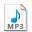 - THE END -  10 Track 10.mp3Date of planning:14/10/2017	Date of teaching:6A,D: 21/10/2017 6E:19/10/2017Period 26:UNIT 4: MY NEIGHBOURHOOD 	Lesson 1: Getting Started 	Objectives:By the end of this lesson, students can know the key language and structures to be learnt in this unit.Language Focus:Vocabulary: the lexical items related to the topic “My neighborhood”.Structures: Comparative adjectives.Teaching aids: Course book, CD player, pictures.Procedures:*Homework:Practice giving directions to your house.Prepare the next lessonDate of planning:15/10/2017	Date of teaching:6A: 23/10/2017 6D: 24/10 /20176E:21/10/2017Period 27:UNIT 4: MY NEIGHTBOURHOOD 	Lesson 2: A Closer Look 1 	Objectives:By the end of this lesson, students can pronounce correctly the sounds /i:/ and /i/ in isolation and in context; use vocabulary related to the topic “My neighborhood”.Language Focus:Vocabulary: the vocabulary related to the topic “My neighborhood”.Structures:	Comparative adjectives.Teaching aids: Course book, CD player, flash cards.Procedures:0’0’*Homework:Learn vocabulary by heart.Prepare the next lessonDate of planning:20/10/2017	Date of teaching:6A: 25/10/2017 6D: 26/10 /20176E:24/10/2017Period 28:UNIT 4: MY NEIGHBOURHOOD 	Lesson 3: A Closer Look 2 	Objectives:By the end of this lesson, students can use adjectives to compare things.Language Focus:Vocabulary: the lexical items related to the topic “My neighbourhood”.Structures:	Comparative adjectives.Teaching aids: Course book, CD player, pictures.Procedures:Date of planning:21/10/2017	Date of teaching:6A: 26/10/2017 6D: 25/10 /20176E:26/10/2017PERIOD 29 : CHECK THE TEST1Aims: - Helping students to recognize the mistakes made in the written test.Objectives:By the end of the lesson, students will be able to recognize the mistakes in their test.Materials: Test papers which have been marked.Procedure:Date of planning:28 /10/2017	Date of teaching:6A: 26/11/2017 6D: 25/11 /20176E:31/10/2017Period 30 :UNIT 4: MY NEIGHBOURHOOD 	Lesson 4: Communication 	Objectives:By the end of this lesson, students can talk about different places and show directions to these in a neighborhood.Language Focus:Vocabulary: the lexical items related to the topic “My friends”.Structures:	Comparative adjectives.Teaching aids: Course book, CD player.Procedures:6A,D:Bù CT tiết 29,30Date of planning:27/10/2017	Date of teaching:6A: 30/10/2017Period 31 :UNIT 4: MY NEIGHBOURHOOD6D: 31/10 /20176E:02/11/2017 	Lesson 5: Skills 1 	Objectives:By the end of this lesson, students can use read for specific and general information about good things and bad things in a neighborhood.Language Focus:Vocabulary: the lexical items related to the topic “My neighborhood”.Structures:	Comparative adjectives.Teaching aids: Course book, CD player.Procedures:*Homework:Prepare the next lessonDate of planning:28/10/2017	Date of teaching:6A: 01/11/2017 6D: 02/11 /20176E:04/11/2017Period 32:UNIT 4: MY NEIGHBOURHOOD 	Lesson 6: Skills 2 	Objectives:By the end of this lesson, students can listen to get the information about directions to some places in a neighbourhood and write about what they like or dislike about their neighbourhood.Language Focus:Vocabulary: the lexical items related to the topic “My neighborhood”.Structures:	Comparative adjectives. Modal verb: mustTeaching aids: Course book, CD playerProcedures:*Homework:Write your paragraph in your book.Prepare the next lessonDate of planning:29/10/2017	Date of teaching:6A,D: 04/11/2017 6E:07/11/2017Period 33:UNIT 4: MY NEIGHBOURHOOD 	Lesson 7: Looking Back 	Objectives:By the end of this lesson, students can review all what they have learnt in this unit.Language Focus:Vocabulary: the lexical items related to the topic “My neighborhood”.Structures:	Comparative adjectives.Teaching aids: Course book, CD player, pictures.Procedures:- Ask Ss to match the name of a nature wonder in column A with a word in column B.Individual workPair-workMatch the name of a nature wonder in column A with a word in column B.Key:10’While-- Ask Ss to check their answers with a partner before discussing their answers as a class.FasterMore convenient NoisierMore difficult HeavierMore expensiveHappier HotterMore polluted More exciting Larger QuieterteachPost- teachAsk Ss to complete the sentences comparing the pictures. Use comparative form of the adjectives given.Ask Ss to read the questions and answers twice. Then match them.Have them write all sentences in their notebooks.Ask Ss to role-play the questions and answersPair-workIndividual workPair-workComplete the sentences comparing the pictures. Use comparative form of the adjectives below.Key:Noisier thanMore modern thanMore convenient thanMore beautiful thanMore expensive thanProduction:CommunicationMatch the questions with the correct answers.Key:a – c	d – e	f – g	h – bRole-play the questions and answers.10’10’*Homework:Do “project”.Prepare next lessonDate of planning:3/11/2017	Date of teaching:6A: 06/11/2017 6D: 07/11 /2017Period 34:	RIVISIONUNIT 3+UNIT46E: 0  /11/2017The aims:Review is to revise the language Ss have studied and the skills they have practiced since Unit3.Language Focus:-Vocabulary:The lexical items related to the topic “My friends” and the topic “My neighborhood”.- Structures:+Verbs be and have for descriptions.+The Present continuous for future.+Comparative adjectives.Teaching ads: Lesson plan, chalk , ….V. Procedures:Date of planning:4/11/2017	Date of teaching: 6A: 08/11/2017 6D: 09/11 /20176E:09/11/2017Period 35:  UNIT 5: NATURAL WONDERS OF THE WORLD 	Lesson 1: Getting Started 	Objectives:By the end of this lesson, students can know the key language and structures to be learnt in this unit.Language Focus:Vocabulary: the lexical items related to “things in nature” and “travel item”.Structures:	Superlatives if short adjectives. Modal verb: mustTeaching aids: Course book, CD player, picture.Procedures:*Homework:Learn Vocabulary.Practice the conversation.Prepare the next lessonDate of planning:4/11/2017	Date of teaching: 6A,D,E: 11/11/2017Period 36:  UNIT 5: NATURAL WONDERS OF THE WORLD 	Lesson 2: A Closer Look 1 	Objectives:By the end of this lesson, students can pronounce correctly the sounds /t/ and /st/ in isolation and in context; use vocabulary related to “travel item”.Language Focus:Vocabulary: the lexical items related to “things in nature” and “travel item”.Structures:	Superlatives if short adjectives. Modal verb: mustTeaching aids: Course book, CD player, flash cards.Procedures:*Homework: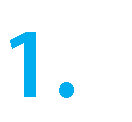 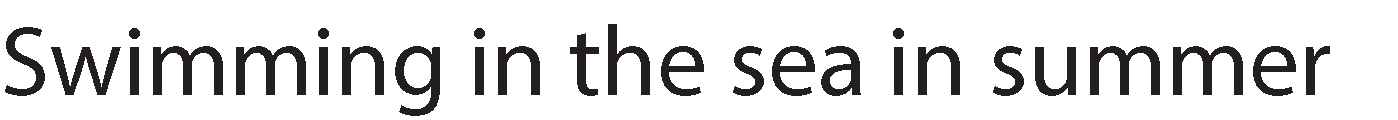 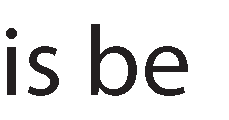 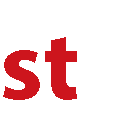 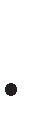 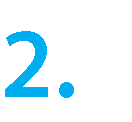 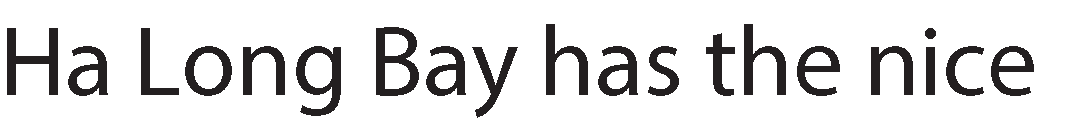 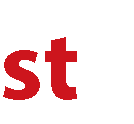 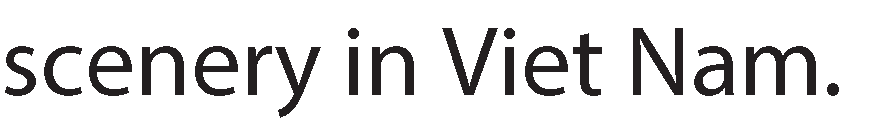 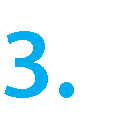 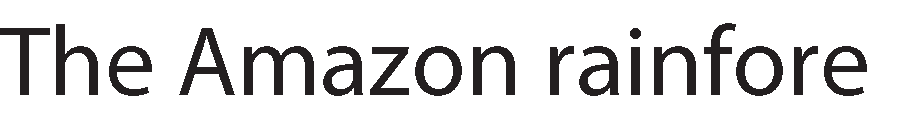 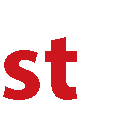 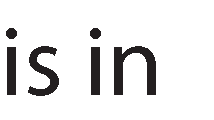 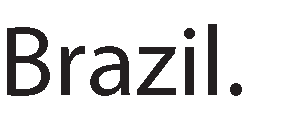 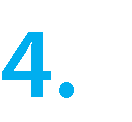 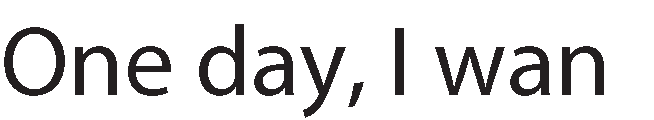 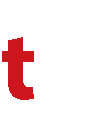 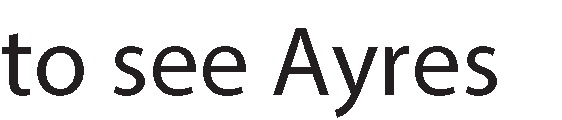 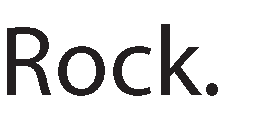 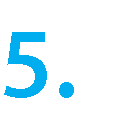 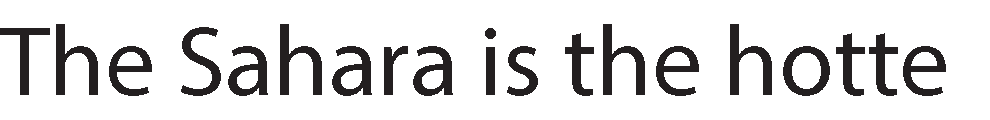 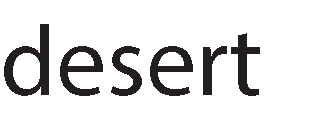 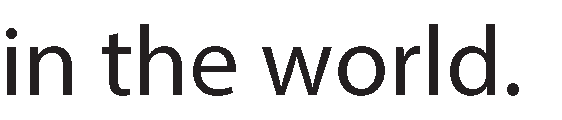 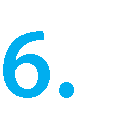 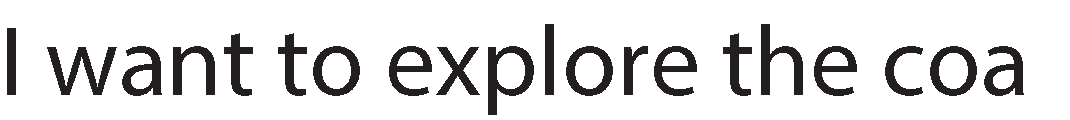 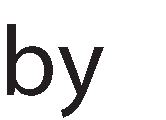 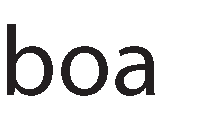 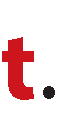 Learn vocabulary by heart.Prepare the next lesson.Date of planning:4/11/2017	Date of teaching: 6A: 13/11/2017 6D,E: 14/11 /2017Period 37:UNIT 5: NATURAL WONDERS OF THE WORLD 	Lesson 3: A Closer Look 2 	Objectives:By the end of this lesson, students can use comparative and superlative adjectives to describethings in nature.Language Focus:Vocabulary: the lexical items related to “things in nature” and “travel item”.Structures:	Superlatives of short adjectives. Modal verb: mustTeaching aids: Course book, CD player, pictures.Procedures:*Homework:Practice more by using the comparatives and superlatives.Prepare next lessonDate of planning:4/11/2017	Date of teaching: 6A: 15/11/2017 6D,E: 16/11 /2017Period 38:UNIT 5: NATURAL WONDERS OF THE WORLD 	Lesson 4: Communication 	Objectives:By the end of this lesson, students can use must and mustn’t to give orders and talk about and give travel advices.Language Focus:Vocabulary: the lexical items related to “things in nature” and “travel item”.Structures:	Superlatives if short adjectives. Modal verb: mustTeaching aids: Course book, CD player.Procedures:*Homework:Write 4 sentences with must and mustn’t.Prepare the next lesson.Date of planning:4/11/2017	Date of teaching: 6A: 22/11/2017 6D,E:21/11/2017Period 39:UNIT 5: NATURAL WONDERS OF THE WORLD 	Lesson 5: Skills 1 	Objectives:By the end of this lesson, students can use read a brochure for tourist information and talk about and give travel advice.Language Focus:1. Vocabulary: the lexical items related to “things in nature” and “travel item”.Structures:	Superlatives if short adjectives. Modal verb: mustTeaching aids: Course book, CD player.Procedures:*Homework:Prepare the next lesson.Date of planning:4/11/2017	Date of teaching: 6A:25/11/2017 6D,E: 23/11 /2017Period 40:UNIT 5: NATURAL WONDERS OF THE WORLD 	Lesson 6: Skills 2 	Objectives:By the end of this lesson, students can listen to get the information about travel plans and write a travel guide entry about an interesting place.Language Focus:Vocabulary: the lexical items related to “things in nature” and “travel item”.Structures:	Superlatives if short adjectives. Modal verb: mustTeaching aids: Course book, CD playerProcedures:*Homework:Write a travel guide in your notebook.Prepare the next lessonDate of planning:4/11/2017	Date of teaching: 6A,D,E: 27/11/2017 6D,E: 25/11/2017Period 41:UNIT 5: NATURAL WONDERS OF THE WORLD 	Lesson 7: Looking Back 	Objectives:By the end of this lesson, students can review all what they have learnt in this unit.Language Focus:Vocabulary: the lexical items related to “things in nature” and “travel item”.Structures:	Superlatives if short adjectives. Modal verb: mustTeaching aids: Course book, CD player, pictures.Procedures:*Homework:Do “project” on page 56.Prepare next lessonDate of planning:24/11/2017	Date of teaching: 6A: 27/11/2017 6D,E: 28/11/2017Period: 42	REVIEW 2I/ Objectives( Unit 4 ,5)By the end of the lesson, the students can:Use the lexical items related to unit 4, 5.Practise using the comparative and superlative of the adj.II/ Language contentsLexical items related to unit 4, 5.The comparative and superlative of the adj.III/ Teaching aidsPrepare pictures, CD disk, cassetteIV. Anticipated problemsSs may have difficulty in completing all exercises.Solution: T makes models, explains, gives eliciting questions.V.Procedures:Date of planning:25/11/2017	Date of teaching: 6A: 29/11/2017 6D,E: 30/11/2017Period 43: Written test 2Aims: - Evaluating the students’ understanding about the learned vocabulary and structures Objectives: - Students will be able to understand the requirement of the test and to do the test correctly using the learned language items.Materials: Copies of the written test needed for the whole class.Time allowed: 45 minutesProcedure:*TEST (For class 6)6A:29 /11/2017	6D,E: 30 /11/2017Part A. Listening (2.5ms)Listen and number the words you hear from 2 to 6. Number 1 is an example. (1.25ps)Listen to the following conversation and fill the missing words (1.25ps)A: Excuse me. Where is the supermarket ?B: Go to the end of this street. It’s on your (1)……………..….. A: And where is the lower secondary school ?B: It’s in Le Duan Street. Take the second (2)……………..….. and it’s on your left.A. Great! Where can I have(3)…………. coffee ?B: “Quynh” Café in Tran Quang Dieu Street is a good one. A: How can I get there ?B: First (4)…….….. left, then turn right. Go Straight. It’s on your left. A: How about art gallery ?B: First take the third left. Then (5)………… to the end of Le Loi Street, and it’s on your right.Part B. Language focus (3 Ps)Choose the best answer.( 1.5p)There is a park in front ………. the hotel.of	B. on	C. to	D. atHoi An is so ………. .boring	B. historic	C. terrible	D. modernThe town has many motorbikes. It’s very ……. .quiet	B. happy	C. exciting	D. noisyMy head hurts. I need to take some ……. .backpacks	B. compasses	C. painkillers	D. plastersExcuse me ! ………. there a post office near here ?Is	B. Are	C. Do	D. DoesAyres Rock is in …….. .Viet Nam	B. Australia	C. Brazil	D. Great BritainGive the correct form of the following verbs: ( 0.5p)You must ( get )………………… up early .Look ! Our teacher (come)…… …………………..Fill the blanks with the appropriate forms of the adjectives in brackets(1p)Travelling by taxi is ……….…………….than by bus. (expensive)The Sahara is the ……………desert in the world. (hot)This building is …………………… than that one. (tall)She’s not very happy. Her exam results are ………..than her sister. (good)Part C. Reading: (2,5 ms)Complete the letter using the words in the box. (1,5 marks)air	staying	backyard	are	cleaner	noisy Dear Nick,I'm sorry I couldn't write to you earlier because I was very busy. Now, we're (1) .............in asmall hotel near a shopping area. Near my hotel, there's a cinema, and a supermarket. There (2).................. some big shops at the end of the street. It's also very (3)................... here because there's always a lot of traffic, day and night. In my hometown I live in a quieter street. There are some small shops, a school, a post office but there isn't a cinema. The streets are narrower but they are (4).................... and there isn't so much traffic. The (5) .......................... is much fresher, too. And every house has a (6) .......................... and a front yard.Read the E-mail and answer the following questions.( 1p)Dear Phong!I’m sorry I couldn’t write to you earlier because I was very busy. Now, we’re staying in a small hotel near a shopping area in District 10. Near my hotel, there’s a cinema, a bank, a supermarket and some cafés. There are some big shops at the end of the street. It is also very noisy            here because there’s always a lot of traffic, day and night.In my hometown, I live in a quieter street. There are some small shops, a school and a market in my neighbourhood but there isn’t a park and a cinema. The streets are narrower but they are cleaner and there isn’t so much traffic. The air is much fresher, too. And every house has a backyard and a front yard.Love, MinhWhere is Minh staying now?Why is it very noisy around his hotel? 3.What are there in his neighbourhood? 4.Is there a cinema in his neighbourhood?  Part D. Writing (2ms)Reorder the words to make the meaningful sentences.( 1p )modern / This / is / that / more / hotel / than / one.->      …………………………..……………………………………………………………..on / Take / turning / the / left / the / second.->      …………………………..……………………………………………………………..a / square / there / near / house / Is / your ?->      …………………………..……………………………………………………………..do / at / must / You/ homework / home / your.->      …………………………..……………………………………………………………..Rewrite these sentences so that it has the same meaning as the root ones. (1P)Viet Nam doesn’t have any deserts.->    There…......................................................................No one in my class is more beautiful than Hanh.->    Hanh...............................................................The hospital is on the left of the museum.-> The museum is ..........................................................My house is smaller than Lan’s house.-> Lan’s house is ...........................................................TOT DONG SECONDARY SCHOOL	TEST 2(45 minutes)Full name:..............................................	Subject: English 6. Period :43Class: 6A	.………, November…… 2017Part A. Listening (2.5ms)Listen and number the words you hear from 2 to 6. Number 1 is an example. (1.25ps)Listen to the following conversation and fill the missing words (1.25ps)A: Excuse me. Where is the supermarket ?B: Go to the end of this street. It’s on your (1)……………..….. A: And where is the lower secondary school ?B: It’s in Le Duan Street. Take the second (2)……………..….. and it’s on your left.A. Great! Where can I have(3)…………. coffee ?B: “Quynh” Café in Tran Quang Dieu Street is a good one. A: How can I get there ?B: First (4)…….….. left, then turn right. Go Straight. It’s on your left. A: How about art gallery ?B: First take the third left. Then (5)………… to the end of Le Loi Street, and it’s on your right.Part B. Language focus (3 Ps)Choose the best answer.( 1.5p)There is a park in front ………. the hotel.of	B. on	C. to	D. atHoi An is so ………. .boring	B. historic	C. terrible	D. modernThe town has many motorbikes. It’s very ……. .quiet	B. happy	C. exciting	D. noisyMy head hurts. I need to take some ……. .backpacks	B. compasses	C. painkillers	D. plastersExcuse me ! ………. there a post office near here ?Is	B. Are	C. Do	D. DoesAyres Rock is in …….. .Viet Nam	B. Australia	C. Brazil	D. Great BritainGive the correct form of the following verbs: ( 0.5p)You must ( get )………………… up early .Look ! Our teacher (come)…… …………………..Fill the blanks with the appropriate forms of the adjectives in brackets(1p)Travelling by taxi is ……….…………….than by bus. (expensive)The Sahara is the ……………desert in the world. (hot)This building is …………………… than that one. (tall)She’s not very happy. Her exam results are ………..than her sister. (good)Part C. Reading: (2,5 ms)Complete the letter using the words in the box. (1,5 marks)air	staying	backyard	are	cleaner	noisy Dear Nick,I'm sorry I couldn't write to you earlier because I was very busy. Now, we're (1) .............in a small hotel near a shopping area. Near my hotel, there's a cinema, and a supermarket. There (2).................. some big shops at the end of the street. It's also very (3)................... here because there's always a lot of traffic, day and night. In my hometown I live in a quieter street. There are some small shops, a school, a post office but there isn't a cinema. The streets are narrower but they are (4).................... and there isn't so much traffic. The (5) .......................... is much fresher, too. And every house has a (6) .......................... and a front yard.Read the E-mail and answer the following questions.( 1p)Dear Phong!I’m sorry I couldn’t write to you earlier because I was very busy. Now, we’re staying in a small hotel near a shopping area in District 10. Near my hotel, there’s a cinema, a bank, a supermarket and some cafés. There are some big shops at the end of the street. It is also very                   noisy here because there’s always a lot of traffic, day and night.In my hometown, I live in a quieter street. There are some small shops, a school and a market in my neighbourhood but there isn’t a park and a cinema. The streets are narrower but they are cleaner and there isn’t so much traffic. The air is much fresher, too. And every house has a backyard and a front yard.Love, MinhWhere is Minh staying now?………………………………..…………………………………………………………………... 2.Why is it very noisy around his hotel?……………………………………………………………………………………………………. 3.What are there in his neighbourhood?…………………………………………...................…………………………………………….. 4.Is there a cinema in his neighbourhood?……………………………………………...........…………………..……………………………Part D. Writing (2ms)Reorder the words to make the meaningful sentences.( 1p )modern / This / is / that / more / hotel / than / one.->      …………………………..……………………………………………………………..on / Take / turning / the / left / the / second.->      …………………………..……………………………………………………………..a / square / there / near / house / Is / your ?->      …………………………..……………………………………………………………..do / at / must / You/ homework / home / your.->      …………………………..……………………………………………………………..Rewrite these sentences so that it has the same meaning as the root ones. (1P)Viet Nam doesn’t have any deserts.->    There…......................................................................No one in my class is more beautiful than Hanh.->    Hanh...............................................................The hospital is on the left of the museum.-> The museum is ..........................................................My house is smaller than Lan’s house.-> Lan’s house is ...........................................................Date of planning:26/11/2017	Date of teaching: 6A,D,E: 2/12/2017Period 44: UNIT 6: OUR TET HOLIDAYx 	Lesson 1: Getting Started 	Objectives:By the end of this lesson, students can know the key language and structures to be learnt in this unit.Language Focus:Vocabulary: the lexical items related to “Tet”: things, activities and practices.Structures:	Will to express intentions.Should/ shouldn’t for advice.Teaching aids: Course book, CD player, picture.Procedures:Date of planning:1/12/2017	Date of teaching: 6A: 4/12/2017Period 45: UNIT 6: OUR TET HOLIDAY6D,E: 5/12/2017 	Lesson 2: A Closer Look 1 	Objectives:By the end of this lesson, students can pronounce correctly the sounds /t/ and /st/ in isolation and in context; use vocabulary related to “travel item”.Language Focus:Vocabulary: the lexical items related to “Tet”: things, activities and practices.Structures:	Will to express intentions.Should/ shouldn’t for advice.Teaching aids: Course book, CD player, flash cards.Procedures:Date of planning:2/12/2017	Date of teaching: 6A: 7/12/2017 6D,E: 8/12/2017Period 46: UNIT 6: OUR TET HOLIDAY 	Lesson 3: A Closer Look 2 	Objectives:By the end of this lesson, students can identify and practice the language of intentions (withwill) and advice (with should).Language Focus:Vocabulary: the lexical items related to “Tet”: things, activities and practices.Structures:	Will to express intentions.Should/ shouldn’t for advice.Teaching aids: Course book, CD player, pictures.Procedures:*Homework:Practice more the language of intentions (with will) and advice (with should).Prepare next lessonDate of planning: 8 /12/2017	Date of teaching:6A :11/12/2017PERIOD47 : CHECK THE TEST 2Aims: - Helping students to recognize the mistakes made in the written test.Objectives:By the end of the lesson, students will be able to recognize the mistakes in their test.Materials: Test papers which have been marked.Procedure:Date of planning: 8 /12/2017	Date of teaching:6A :11/12/2017PERIOD47 : CHECK THE TEST 2Aims: - Helping students to recognize the mistakes made in the written test.Objectives:By the end of the lesson, students will be able to recognize the mistakes in their test.Materials: Test papers which have been marked.Procedure:Date of planning: 9 /12/2017	Date of teaching:6A :13/12/20176D,E :14/12/2017Period 48: UNIT 6: OUR TET HOLIDAY 	Lesson 4: Communication 	Objectives:By the end of this lesson, students can get to know New Year practices in some other countries.Language Focus:Vocabulary: the lexical items related to “Tet”: things, activities and practices.Structures:	Will to express intentions.Should/ shouldn’t for advice.Teaching aids: Course book, CD player.Procedures:*Homework:- Prepare the next lessonDate of planning: 10 /12/2017	Date of teaching:6A,D,E :16/12/2017PERIOD 49:UNIT 6: OUR TET HOLIDAY 	Lesson 5: Skills 1 	Objectives:By the end of this lesson, students can get to know New Year practices in some other countries.Language Focus:Vocabulary: the lexical items related to “Tet”: things, activities and practices.Structures:	Will to express intentions.Should/ shouldn’t for advice.Teaching aids: Course book, CD player.Procedures:*Homework:- Prepare the next lesson:UNIT 6: OUR TET HOLIDAY 	Lesson 6: Skills 2 	Objectives:By the end of this lesson, students can listen to get the information about Tet activities and write an email to friend about their Tet holiday.Language Focus:Vocabulary: the lexical items related to “Tet”: things, activities and practices.Structures:	Will to express intentions.Should/ shouldn’t for advice.Teaching aids: Course book, CD playerProcedures: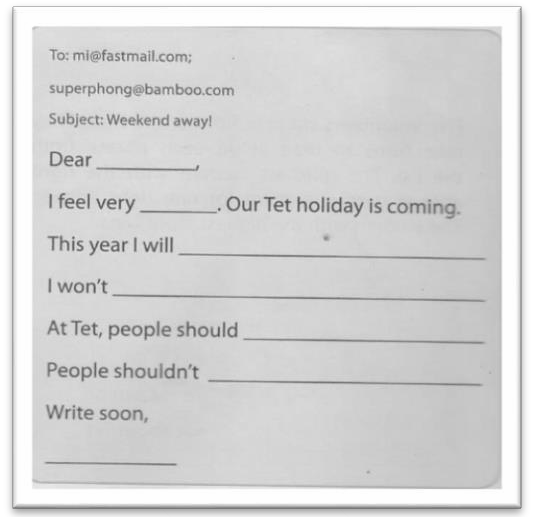 *Homework:Write the e-mail into your notebook.Prepare the next lessonUNIT 6: OUR TET HOLIDAY 	Lesson 7: Looking Back 	Objectives:By the end of this lesson, students can review all what they have learnt in this unit.Language Focus:Vocabulary: the lexical items related to “Tet”: things, activities and practices.Structures:	Will to express intentions.Should/ shouldn’t for advice.Teaching aids: Course book, CD player, pictures.Procedures:*Homework:- Do “project” on page 67.PartTeacherStudentsContentTimePre- teach:Pre-teach:Write the title on the board ‘A special day’. Explain the meaning of ‘special’ and ask Ss to guess what the picture might show or what the conversation might be about.Let Ss open their books and check their answers.Ask Ss questions about the picture.-Whole class* Presentation:Guess what the picture might show or what the conversation might be about.What is Phong doing?Who are Vy and Phong?Why is it a special day?5minsWhile- teach:While-teach:1. Listen and read:- Play the recordinga) True or false:Ask Ss to read the dialogue again and decide whether the statements are true or false.Allow Ss to share answers before discussing as a class.b) Special expression:Tell Ss to refer back to the conversation to find the expressions.Practice saying them together.c) Role play:-  Ask  Ss  to  role-plays  theListen	and readIndividual workPair-workWhole class1. Listen and read* Practice:Are these sentences true or false?Key:1. T	2. T	3. F4. T	5. FFind these expressions in the conversation. Check what they meanKey:Used to express surprise (negative).‘You’ll find out.’Used to invite sb in.Used to say ‘yes’/‘alright’.c.  Create  short  role-plays10minsWhile- teach:short conversations in pairs before creating short role- plays.- Ask Ss to extend the conversations.Pair-workPair-workwith the  expressions.  Then practice them.While- teach:2.	Listen	and	read	the poem:Play the recording.Let Ss read the poem in the right intonation and rhythm and	check	their understanding of the poem.Ask Ss to write a poem about their partner, then read them poem aloud.Listen and repeatIndividual work2.	Listen	and	read	the poem.Example:Khanh is going to back to school today.His friends are going back to school, too.His new school year starts today.He’s got a new bike.His  friends  are  on	their way.10minsWhile- teach:3. School things vocabulary:Ask Ss to match the words with the school things.Play the recording.Let Ss to practice saying the names of school things.Allow Ss to check their answer in groups.Individual workWhole classGroup work3. Match the words with the school things.  Then listen and repeat.Key:1 – b   2 – e   3 – j4 – d   5 – c   6 – i7 – f   8 – a   9 – g10 – h5minsWhile- teach:Tell Ss to look around the class. Ask what they see around them/ what they have.Let Ss to practice the words, and make up the sentences with the words it there is time.* Production:4. What other things do you have in your class? Example:Table, desk, noticeboard, picture, flowers…5minsPost- teach:Post-teach:Recall all the knowledge2minsPartTeacherStudentsContent	TimeContent	TimePre-teach:- Ask students to name some subjects they learn.-	Whole class* Warm-up:Subjects:	5Math, music, English, …	mins* Warm-up:Subjects:	5Math, music, English, …	mins* Warm-up:Subjects:	5Math, music, English, …	mins1. Listen and repeat the wordsPlay the recording.Play it again and pause for Ss to repeat each word.Correct Ss’ pronunciation.ListenListen and repeat* Presentation:Vocabulary1. Listen and repeat the words physics; exercise; English; vocabulary; history; football;	5homework;  lessons; judo;	mins music; school lunch; science* Presentation:Vocabulary1. Listen and repeat the words physics; exercise; English; vocabulary; history; football;	5homework;  lessons; judo;	mins music; school lunch; science* Presentation:Vocabulary1. Listen and repeat the words physics; exercise; English; vocabulary; history; football;	5homework;  lessons; judo;	mins music; school lunch; scienceWhile- teach: VOCABUL ARY2. Work in pairs. Put the words in 1 into groups- Ask Ss to put the words in1 into groups.- Pair-work* Practice:2. Work in pairs. Put the words in 1 into groups.Key:* Practice:2. Work in pairs. Put the words in 1 into groups.Key:- Explain to Ss whichplayfootball, musicwords go with each verb.dohomework, judo, exercisehaveschool lunch, lessons5studyPhysics, English, history,mivocabulary, science.ns3. Put one of these words in each blank- Ask Ss to write on the board, then check their answers.- Individual work3. Put one of these words ineach blank.	5Key:	minsHomeworkFootballLessonsJudo3. Put one of these words ineach blank.	5Key:	minsHomeworkFootballLessonsJudo3. Put one of these words ineach blank.	5Key:	minsHomeworkFootballLessonsJudo5. Science4. Write sentences about yourself using the combinations above- Ask Ss to write sentences about themselves in their notebooks, using the combinations above.- Pair-work4. Write sentences about yourself using the combinations above.Example:I/We have English lessons on Tuesday and Thursday.…4. Write sentences about yourself using the combinations above.Example:I/We have English lessons on Tuesday and Thursday.…5mins5. Listen and repeat- Ask Ss to practice the sounds /əʊ/ and /ʌ/. Play the recording and ask Ss to listen and repeat.- Listen and repeat.Pronunciation /əʊ/ and /ʌ/5. Listen and repeat. Pay attention to the sounds /əʊ/ and/ʌ /Pronunciation /əʊ/ and /ʌ/5. Listen and repeat. Pay attention to the sounds /əʊ/ and/ʌ /5mins6. Sort the wordsPlay the recording twice.Let Ss check their- Individual work.6. Listen to the words and put them into two groups.Key:6. Listen to the words and put them into two groups.Key:answers in groups./əʊ//ʌ /5While-Call some Ss to writetheir answers on the board.Correct the mistakes.rode don’t hopehomework postsome Monday month come oneminsteach:PRONUNC IATION7. Listen, repeat & underline the words.Play the recording twice.Help them to recognize two sounds.Ask ss to underline them in the sentences.Listen and repeatIndividual work* Production:7. Listen and repeat. Underline the sounds /əʊ/ and /ʌ/ you hear.Key:They are going to open a new library.I’m coming home from school.His brother eats lunch in the school canteen.The new school year starts next month.My brother is doing his homework.He goes to the judo club every Sunday.* Production:7. Listen and repeat. Underline the sounds /əʊ/ and /ʌ/ you hear.Key:They are going to open a new library.I’m coming home from school.His brother eats lunch in the school canteen.The new school year starts next month.My brother is doing his homework.He goes to the judo club every Sunday.5minsPost-teach:Recall all the knowledge5minsPartTeacherStudentsContentTimePre-teach:- Have Ss to play a game.- Group work* Warm-up:Noughts and Crosse:Ex: She often plays chess after school.5minsWhile-teach:Ask Ss to give the rule and use of the present simple and the present continuous tense themselves.Let them study the grammar box.Give more examples if necessary.- Listen- Listen and repeat* Presentation:GrammarThe present simplePositive:I/ you/ we/ they + V(work, study) He/ she /it + V-s/ V-es.(works, studies)Negative:I/ you/ we/ they + don’t / do not+ VHe/ she /it + doesn’t/ does not + VQuestions and short answer:Do I/ you/ we/ they + V? Yes, I/ you/ we/ they do. No, I/ you/ we/ they don’t. Does He/ she /it + V?Yes, He/ she /it + does. No, He/ she /it + doesn’t.5mins* Practice:1. Write the correct form of the verbsLet	Ss	to	do	the	task individually.Correct their answers.2. Correct the sentences.-	Allow	Ss	to	write	theIndividual workPair-workKey:1. has	2. do you have 3.love4. does vy walk  5. ride	6. teaches 7. doesn’t play  8. reads  9. go 10. do2. Correct the sentences according to the information in5mins5sentences in their notebooks,- Pair-work(1) above.minsreferring to the interview.- Pair-workKey:- Call 1 or 2 Ss to write on the- Pair-work1. Duy lives near here.board,	check	their	answers- Pair-work2. Duy likes/loves his newsentence by sentence.- Pair-workschool.- Pair-work3. Vy and Duy ride to school.- Pair-work4. Mr Quang teaches Duy- Pair-workEnglish.- Pair-work5. At break time, Phong reads- Pair-workin the library.- Pair-work3. Make questions then3.	Make	questions	then- Pair-workinterview your partner.5interview your partner.Key:mins- Ask Ss to take turns to ask1. Do you ride your bike toquestions and give answers.school?- Go around and correct their2. Do you read in the library atmistakes  or  give  help  whenthe break time?necessary.3. Do you like your newschool?4. So your friends go to schoolwith you?5. So you do your homeworkafter school?4.  Fill  and  underline  the- Individual4. Fill and underline the present5present continuous formwork.continuous form.mins-	Ask	Ss	to	refer	to	theThe present continuous:conversation	in	GettingPositive:started.  Focus  on  the  verbsS + to be + Ving.used	in	the	presentNegative:continuous.S + to be not+ Ving.- Ask Ss to listen and followQuestions and short answer:the  conversation  on  page  6To be + S + Ving?(twice).Yes, S + to be-  Ask  Ss  to  underline  theNo, S + to be not.present continuous form.5. Complete the sentences- Group-5. Complete the sentences with5- Have Ss study the exampleworkthe correct form of the verbs.minsfirst.workKey:mins- Ask Ss to give the correctwork1. Am not playingminsform of the verbs.work2. Are studyingmins- Ask Ss to say why to use thework3. Aren’t doingminstense in each sentence.6. Choose the correct tense of the verbsAsk Ss to choose the correct tense of the verbs.Ask Ss to discuss any common errors and provide further practice if necessary.7. Read Vy’s email to her friend.Ask Ss to underline things that often happen or are fixed. Then underline things that are happening now.Help Ss to compare Vy’s first week with their individually.Correct the mistakesGroup workGroup- work- Individual workAm havingAre ridingChoose the correct tense of the verbs.Key:Are havingWearsStartsIs watching5. Are skipping7. Read Vy’s email to her friend.Compare Vy’s first week with yours.Ex:Both Vy and I are having an interesting first week.I wear my uniform every day, but Vy wears her uniform only on Mondays and Saturday.5minsPost-teachRecall all the knowledge5minsPartTeacherStudentsContentTimePre-teach:Have Ss guess the meaning of the vocabulary.Tell Ss that this vocabulary will appear in the task that follow.Ask Ss how they often make friends, what they often say when they first meet a new friends, what questions they often ask, etc.Whole classAnswer* Presentation:Guess the meaning of the vocabulary:pocket money(n):remember(v):share(v):help (v):classmate(n):5mins1. Game: Making friendAsk Ss to read and tick the questions.Allow Ss to discuss in groups.Ask Ss why or why not they ticked this or that question.Allow Ss some time to write questions on a piece of paper, share them with the class or group.- Group-work1. Game: Making friend. Read	and		tick		the questions	you	think	are suitable	to	ask	a	new friends at schoolWhile- teach:2. Survey:Ask Ss to give the qualities of a good friend in class (adjectives). They can give as many words as possible.Divide class into groups of 4 or 5. Ss take turns to interview the other members, using the questions.Encourage Ss to give nice sentences about friendshipPresentation:Choose some Ss to present to the class about their good friends and why they are good friends. (avoid talking about someone who is considered “not a good friend”).Whole classGroup-workWhole class2. There is a quiz for students in the new school newsletter. Read the questions.Example: Friendly, generous, helpful, cheerful, humorous, kind, reservedExample:“Friends are forever”…Present to the class about your good friends and why they are good friends.35minsPost-teachRecall all the knowledge5minsPartTeacherStudentsContentTim ePre-teach:Check the previous lesson’s knowledgeAnswer questions5minsWhile-1. Read the text quickly to- Whole class* Presentation:30While-check your ideas- Whole classLook at the picture.30While-- Ask the class to look at the- Whole classWhat do they tell you about30While-three pictures first.the school?30While-- Encourage Ss to give their(pictures on page 22)30While-ideas (as many sentences asReading30While-possible).1. Read the text quickly to30While-check your ideas30While-- Ask Ss to read the three- Individual30While-passages quickly and checkwork30While-their ideas. Set a strict time* Practice:30While-limit to ensure Ss read2. Now find these words in the30teach:quickly for information.text. What do they mean?30READIN- It is a boarding school. ThatminsG2. Now find these words inmeans many Ss study and liveminsGthe text. What do theythere.minsGmean?- The school is surrounded byminsG- Ask Ss to read the passages- Pair-workmountains and green fields.minsGagain, then find the words in- Pair-work- … international school …minsGthe passages.- Pair-workfor Ss from year 1 to year 2,minsG- Help them to give the- Pair-workSs learn English with foreignminsGmeaning of the words, or- Pair-workteachers…minsGexplanations, or examples, or- Pair-work(inter + national)minsGVietnamese equivalent.- Pair-work- Some creative students dominsG- Tell Ss to pay attention to- Pair-workdrawings and paintings in theminsGthe context of the words- Pair-workart club.minsG- Pair-work3. Now read the text againminsG3. Complete these sentences- Pair-workand complete these sentences.minsG- Set a longer time limit for- Pair-workKey:minsGSs to reread the text and- Pair-work-  BoardingminsWhile- teach: SPEAKIN Gcomplete the sentences.Ask Ss to note where they found the information that help them complete the sentences.Have Ss to compare their answer.Allow Ss to read in chorus once. Then call some individuals to read aloud to the class. Check their pronunciation and intonation.4. Fill in the tableAsk Ss to refer back the three schools. Give the background of the schools.Ask Ss to complete the table in their notebooks.Individual workIndividual workVinabritaAustraliaMountainsEnglish speaking teachers.Speaking4. Which school would you like to go to? Why? First complete the table. Then discuss with your friends. Background of the school: PLC Sydney: an international school for girls from kindergarten to year 12 in Sydney, Australia.An Lac Lower Secondary School: a small school in a mountainous region in Son Dong Dist, Bac Giang Province.Vinabrita School: an international school for from year 1 to year 12 in Ha Noi.Post- teach:Divide the class into groups of 4 or 5, let them discuss their answers to the questions, and give reasons.Ask some Ss to talk to the class, then the class give their comments on their friends’ content, pronunciation, fluency, language, body language, etc.- Group-work* Production:Discuss:- Which school (among the three above) would you like to go? Why?10minsPartTeacher’s ActivitiesSs’ ActivitiesContentTimePre-teach- Ask Ss to refer back to the reading : PLC Sydney and answer.- Whole class* Presentation:Questions:Give the full name of the PLC Sydney School.Do you like PLC Sydneyschool?Why? Why not?5minsWhile-teachPlay the recording. Ask Ss to listen only the first time. Then play the recording again and allow Ss to choose the correct answers as they listen.Allow Ss share their answers before listening to the recording a final time to check.Tell the class the importance of punctuation marks. Allow some time for the Ss to study the writing tip. Explain to Ss the new words and punctuation marks.Ask Ss to correct the punctuation in the sentences in their notebooks.Individual workWhole classIndividual work* Practice:ListeningSusie is a student at PLC Sydney. Listen and choose the correct answer.Key:A	2. A3. B	4. B5. AWritingA webpage for school Writing Tip – good punctuation.2. Can you correct the punctuation in these sentences?Key:School starts on the 5th September.Does he live in Ha Noi?I’m excited about the first day of school.Are you doing your homework?10mins10minsCall 5 Ss to write the 5 sentences on the board.Let the class comment and check.Give correction.Play the recording twice. Let Ss write the words in the correct places.Allow Ss to refer back to the reading for useful language, and note interesting expressions and language on the board.Show a webpage to inspire Ss.Tell Ss to write a draft first, trying to answer all the questions.Ask Ss to write a paragraph of about 80 words about their school.5. We’re having an English lesson in class.Can you correct the passage? Write the correct version.Key:Hi, I’m Phong and I’m from Ho Chi Minh City. I wear my uniform to school every day. My favourite teacher is Mr Trung. He teaches me science.Create a webpage for your school.10minsPost-teachChoose some Ss to present to the class about their writing.Tell Ss to pay attention to punctuation, structure elements, linking words, etc.Give correction.- Whole class* Production:Present to the class about their writing.10minsPartTeacher’s ActivitiesSs’ ActivitiesContentTimePree-teachTell Ss to write the words in their notebooks. Then T corrects the mistakes.Let Ss repeat the words.Check their pronunciationHave Ss match the words in A with ones in B.Individual work- RepeatIndividual work* Presentation:Vocabulary1. Write words that match the pictures.Key:DictionaryUniformPencil sharpenerNotebookCompassCalculator2. Match the words in A with the ones in BKey:1. B	2. C	3. A  4. D5minsWhile-teachPlay the recording twice. Let Ss write the words in the correct places.Give correction.Ask Ss to do these exercises (4, 5, 6) in individually first. Then they can check their answers with a partner before discussing the answers as a class.Tell Ss to keep a recordIndividual workIndividual workPair - work* Practice:3. Listen. Then write down the words you hear in the correct places.Key:- Play: sport, badminton, music.Do: morning exercise, homework.Study: new words, geography.Have: English lessons, a new book.Grammar4. Complete the sentences with the present simple.Key:1. Comes    2. Don’t  3. Walks4. Do  5. Teaches   6. Play10mins10minsof their original answers so they can use that information in their Nowyou can… statements.Ask Ss to read the questions and answers once or twice, then match them.Have Ss write all the sentences in their notebooks.- Individual work5. Complete the sentences with the present continuous.Key:1. are doing  2. Are ridingis … studyingis havingam walkingis teaching6. Complete the text with the correct form of the verbs in brackets.Key:1. live	2. is	3. has4. is walking 5. go 6. Study7. are working  8. lovesCommunication7. Match the questions with the correct answers.Key:b – g  d –f  e –a h – c10minsPost-teachAsk Ss work in pairs and role play the questions and answers.Ask Ss to complete the self- assessment. Identify and difficulties and weak areas and provide further practice.- Pair - work* Production:8. Now role play the questions and answers.Finished! Now you can…10minsPartTeacher’s ActivitiesSs’ ActivitiesContentTPre- teachAsk Ss to guess what the picture might show or what the conversation might be about.Ask Ss questions about the picture.Ask Ss to share any recent experiences of chatting online.Ask Ss to talk a bit about the place where you live.T- Whole class* Presentation:Guess what the picture might show or what the conversation might be about.Ex:What are Nick and Mi doing? (talking on Skype; Skype = a system that allows you to make telephone calls using your computer and the internet).Talk a bit about the place where you live.5’While- teachPlay the recordingAsk Ss to give the answers without reading the conversation again.Ask Ss to read the conversation and check their answers.Confirm the correct answers.Have Ss work independently. Allow them to share answers before discussing as class.Ask Ss to write the correct answers on the board.Ask Ss if they know the prepositions in the box.Have Ss do exercise 2 in pairs.Ask for Ss’ answers.- Listen and read-Individual work-Individual work* Practice:Listen and readWhich family members does Mi talk about?Key:Read the conversation again. Complete the sentences.Key:TV; sofa	2. Town house3. sitting on the sofa	4. noisy5. three2. Match the prepositions with the10’Ask Ss to write the sentences individually, then share the sentences with a friend.Call on some Ss to write their answer on the board.Check the sentences with the whole class.Ask Ss to look at the picture of the room and do exercise individually.Have Ss share their answers before giving the answer.Confirm the correct answers.- Pair-work-Individual work-Individual work- Pair-workpictures.Key:A. on	B. next to	C. behindD. in	E. in front ofF. between	G. under3. Write a sentence to describe each picture in 2.Key:The dog is on the chairThe dog is next to the bowl.The cat is behind the TV.The cat is in the wardrobe.The dog is in front of the kennel.The cat is between the lamp and the sofa.The cat is under the table.4. Write true of false for each sentence. Correct the false ones. Key:F (The dog is between the bookshelf and the bed).TF (The clock is between the pictures).F (The cat is in front of the kennel).F (The cap is next to the pillow).T10’10’Post- teachAsk Ss to look at the picture and answer the questions.Correct their answers- Pair-work* Production:5. Look at the picture again. Answer the questions.Key:They are on the desk.They are on the floor.Yes, it is.No, they aren’t.It’s behind the bookshelf.No, it isn’t.10’PartTeacher’s ActivitiesSs’ActivitiesContentTPre-teachHave Ss quickly match the room with its name.Explain the meaning of “hall”.Quickly check the answers.- Individual work* Presentation:Vocabulary1. Name the rooms of the house.kitchen	hall bedroom		bathroom living room		attic5’While- teachAsk Ss to work in pairs to do this activity.Write the name of the room on the board, in different places. Call on Ss from different pairs to go to the board and write the name of the furniture under these rooms.Ask Ss to comment.Play the recording.Ask Ss to listen and repeat the words.Ask for more words for each group.Model this activity with a Ss.Pair-workListen and repeat.Pair-work* Practice:Name the things in each room in 1 Key:Listen and repeat the words. Can you add more words to the list. (page 34)Think of a room. In pairs, ask and answer questions to guess the room. Example:A: What’s in the room?B: A sofa and a television. A: Is it the living room?10’10’Ask Ss to work in pairs.Call some pairs to practice in front of the class.Have Ss to read out the words first.Play the recording for Ss to listen and repeat the words.Pay attention to the sound:/z/, /s/ and /iz/Ask Ss to put the words in the correct column while they listen.Have Ss comment on the way to pronounce –s/-es at the end of the words.Quickly explain the rules.Ask Ss to do this exercise individually first then compare their answers with a partner.Check Ss’answers.Ask Ss to explain their answers.- Whole class- Individual workB: Yes.Pronunciation/z/, /s/ and /iz/Listen and repeat the words. Lamp		posters sinks Fridge		tables	toilets Beds	wardrobesListen again and put the words in the correct column.Final –s is pronounced /z/ after voiced sounds (/b/, /d/, /g/, /n/, /m/,/l/...) and any vowel sounds.Final –s is pronounced /s/ after voiceless sounds (/t/, /p/, /g/, /k/, /f/,/θ/).Final –es is pronounced /iz/ after voiced sounds (/s/, /z/, /ʃ/, /tʃ/, /ʤ/).7. Read the conversation below. Underline the final s/es in the words and write /z/, /s/ or /iz/./z/: things, pictures/s/: lights, chopsticks/iz/: dishes, vases10’Post-teachPlay the recording for Ss to repeat each line of the conversation.Ask Ss to practice in pair.- Pair-work* Production:8. Listen to the conversation and repeat. Pay attention to /z/, /s/ and/iz/ at the end of the words. Then practice the conversation with a partner.10’PartTeacher’s ActivitiesSs’ ActivitiesContentTPre- teach- Have Ss to play a game.- Group work* Warm-up:Noughts and Crosse:Ex: The cupboard is in the kitchen.5’While- teachAsk Ss to look at the pictures of the two rooms in the grammar. Ask Ss what the second room doesn’t have.Ask Ss to use the There is/ There are structure to make sentences.Elicit the forms (positive, negative, questions and short answers) from the Ss.Have Ss a closer look at the grammar box, especially the example.- Whole class* Presentation:GrammarThere is / There isn’tThere are / There aren’tPositive:Singular: There’s (is) a picture on the wall.Plural: There are two lamps in the room.Negative:Singular: There isn’t a picture on the wall.Plural: There aren’t two lamps in the room.Questions and short answer:Singular:Is there a picture on the wall?Yes, there is. / No, there isn’t. Plural:Are there two lamps in the room?Yes, there are. / No, there aren’t.\10’10’While- teach- Ask Ss to do exercise 1 and 2 quickly then give the answers to T.- Individual work* Practice:Write is or are.Make the sentences in 1 negative. Key:10’Have Ss to write the sentences individually then go to the board to write their sentences.Ask Ss to look at the picture and complete the description.Confirm the correct answers and write them on the board.Have Ss do this exercise individually, then give their answers.Individual workPair-workIndividual workPair - work1. is/ isn’t 2. Are/ aren’t3. are/ aren’t 4. Is/ isn’t5. are/ aren’t3. Write positive and negative sentences. Key:There is/ isn’t a TV next to/ on the table.There is/ isn’t a brown dog in the kitchen.There is/ isn’t a boy in front of the cupboard.There is/ isn’t a bath in the bathroom.There are/ aren’t lamps in the bedroom.4. Write is / isn’t / are / aren’t in each blank to describe the kitchen in Mi’s house.Key:1. is	2. is	3. areare	5. aren’t	6. isn’tComplete the questions. Key:Is there a fridge in your kitchen?Is there a TV in your bedroom?Are there four chairs in your living room?Is there a desk next to your bed?Are there two sinks in your bathroom?6. In pairs, ask and answer the questions in 5. Report your partner’s answer tothe class.Model the conversation with a Ss before Ss do this in pairs.Call some pairs act out he conversation in front of the whole group.- Pair - work* Production:7. Work in pair. Ask your partner about his/ her room or the room he/ she likesbest in the house.10’PartTeacher’s ActivitiesSs’ ActivitiesContentTimePre-teachHave Ss look at extra vocabulary.Ask Ss to look at the picture and complete the sentences.- Whole class- Pair-work* Presentation: Extra vocabulary: o Town houseCountry houseVillaStilt houseApartment1. Look at the picture of Mi’s grandparents’ house and complete the sentences.Key:1. country 2. Are3. Is	4. Are5.On	6. Next to7. on	8. is5’While-teachModel the way do do this exercise with a St.Ask Ss in each pairs not to look at each other’s picture and to make similar conversations.Ask Ss to note down the differences between the two houses.Ask some pairs to act out the conversation.Ask other pairs listen and add more differences if there are any.Pair-workIndividual workPair -work* Practice:2. Find the differences between the two houses. Example:A: Nick lives in a country house. Where does Mi live?B: Mi lives in a town house.Suggested questions:A: How many rooms are there in Mi’s house?B: There are six rooms. What about Nick’s house? How many room are there…?10’10’Give Ss 5 – 7 minutes to draw a simple plan of their house.Have Ss work in pairs to tell each other about their house.Ask Ss to note down the differences between their houses.3. Draw a simple plan of your house. Tell your partner about your house.10’Call on some Ss to describe their friend’s house to the class.Let Ss present the differences between their house and their friend’s.Ask Ss listen and give comments.- Whole class* Production:4. Describe your friend’s house to the class.10’PartTeacher’s ActivitiesSs’ ActivitiesContentTimePre-teachAsk the class to look at the “Study skills –Reading”.Explain any words that Ss do not know.Ask Ss to quickly look at the text and answer the questions.Confirm the answers to questions 1 and 2. Answers to question 3 are open.Ask Ss to quickly read the text and check their ideas from 1.- Whole class- Answer* Presentation:Study skills – ReadingPredictionPredicting makes reading easy.Before reading, look at the picture, design and title.Decide what is the topic of the text.Think about what you know about the topic.Reading1. Answer the questions Key:It’s an email.The title is “A room at the Crazy House Hotel, Da Lat” The topic is Nick’s weekend at the Crazy House Hotel.5’While-teachAsk Ss to read the text in detail to answer the questions.Set a strict time limit to ensure Ss read- Individual work* Practice:3. Read the text again and answer the questions.  Key:No, he isn’t.There are ten rooms.10’quickly for information.Have Ss compare their answer before giving the answers.Ask Ss to give evidence when giving the answers.Ask Ss to do exercise4. Then compare their answers.Correct their answers.Have each St create a new room for the hotel and draw a plan of the room.Individual workIndividual workBecause there’s a big tiger on the wall.It’s under the bed.4. Are these things in the room?Key:A windowA lamp o A tiger o A chef o A deskSpeaking5. Create a new room for the hotel. Draw a plan of the room.10’10’Post-teachAsk Ss to show the plan to a partner. Then ask Ss to describe their room in pair.Ask other Ss to listen and vote for the best plan.- Pair -work* Production:6. Show your plan to your partner then describe the room to other Ss in the class.10’PartTeacher’s ActivitiesSs’ ActivitiesContentTimePre-teach- Ask Ss to took at the plan of the room and furniture on page 23; Ask them to put the furniture in the place they like.- Group-work* Presentation:Look at the picture. Put the furniture in the place you like.The room at a hotel. Furniture: fireplace, wardrobe, table, bed, shelf, stool, sofa.5’While-teachPlay the recording. Ask Ss to draw the furniture in the correct place as they listen.Allow Ss share their answers before listening to the recording a final time to check.Correct their answer.Ask Ss to describe Nick’ parents’ room again.Ask Ss to read the Writing tips box. Explain anything Ss do not understand.Ask them several questions.Copy a sample of an e- mail and show Ss each part.- Individual work- Whole class- Answer* Practice:Listening1. Listen and draw the furniture in the correct place.WritingAn e-mail to a friend Writing Tip – How to write an e-mail to a friend.- Questions:How many parts are there in an e-mail to your friend?What are they?What should you remember when writing each part?10’10’Ask Ss to look at Nick’s email on page 22 and identify the parts in the email.Check and confirm the correct answer.Use this e-mail as a model to teach the e-mail parts.Ask Ss to do this exercise in pairs.Write the email on a large- sized piece of paper and ask Ss to go to the board to do this exercise.Correct their answers.Ask Ss to close their books. Tell Ss that in this writing section, they will follow the writing process. Write the three letters P, D and C on the board and ask them to guess what these letters stand for.Have Ss open their book to check their guess. Explain the process of writing again. Ask Ss to look at the plan of the room they created in the previous lesson.- Individual work.- T whole classRead Nick’s e-mail again. Identify the subject, greeting, introduction, body and conclusion of the e-mail.Read the e-mail below and correct it. Write the correct version in the provided.Write an e-mail to Nick. Tell him about your idea for the new room of the Crazy House Hotel.10’Post-teachAsk Ss to write their e- mail individually. Ask one St to write the e-mail on the board. Other Ss and T comment on the e-mail.Collect some e-mail to correct at home.- Individual work* Production:Write an email to Nick10’PartTeacher’s ActivitiesSs’ ActivitiesContentTi mePre-teachTell Ss to write the words in their notebooks. Then T corrects the mistakes.Let Ss repeat the words.Check their pronunciationHave Ss match the words in A with ones in B.Individual work- RepeatIndividual work* Presentation:Vocabulary1. Put The words into the correct groups. Do you want to add any words to each group?Key:Type of building: villa, apartment, town house, stilt house, country house.Rooms: Living room: living room, hall, bath room, kitchen, attic.Furniture: picture, cupboard, chest of drawers, wardrobe, sofa, dishwasher, desk.5’While- teachAsk Ss to look at the pictures and do exercise individually.Ask some Ss to write the sentences on the board.Correct Ss’ answers.Ask Ss to do exercise 3 individually.Have Ss compare their answers with a partner.Check their answers.Ask Ss to do exercise 4Individual workIndividual workPair-work* Practice:Grammar2. Make sentences. Use appropriate prepositions of places.Key:The boy is on the table.The dog is in front of the kennel.The cat is between the bookshelf and the sofa.The cat is behind the computer.The girl is in the armchair.The boy is next to the armchair.3. Look at the picture and complete the sentences. Key:10’10’individually.Have Ss compare their answers with a partner.Ask some Ss to write the sentences on the board.Correct their answers.Model a way to ask and answer with a student, then divide Ss into groups.Ask Ss to take turns to draw a cat in the house in the book. Other Ss ask questions to find the cat.Go around and obverse Ss working.Individual workPair-work- Group- work1. There is	2. There are3. There is	4. There aren’t5. There is	6. There aren’t4. Turn the sentences in 3 into questions.Key:Is there a clock on the wall.Are there books on the bookshelf?Is there a desk next to the bookshelf?Are there two posters on the wall?Is there a laptop and a lamp on the desk?Are there three small plants in the corner?Write six sentences to describe your bedroom.CommunicationTake turns to draw a cat in the house below. Other students ask questions to find the cat. Example:A: Where is the cat? B: Is it on the bed? A: No, it isn’t.C: Is it under the table? A: Yes, it is.10’Post-teach- Ask Ss to complete the self-assessment. Identify any difficulties and weak areas and provide further practice.- Individual work* Production:Complete the self-assessment.Finished! Now you can…10’T’activitiesSs’activitiescontent1.Pronunciation:SSounds: /əʊ/ and /ʌ/-Ask ss to do ex 1- Correct2. Vocabulary & Grammar:*Review:+Present simple tense, present continuous tense+There is/there are …+ Preposition of place-Ask ss to doex 2,3-Correct3.Writing-Ask ss to do ex 4,6IndividualEx1. Find the word which has a different sound in part underlined.1/  A. funny	B. lunch	C. sun		D. computer 2/  A. photo B. going	C. brother	D. home3/  A. school B. teaching	C. chess	D. chalk 4/  A. cold	B. volleyball  C. telephone D. openEx2. Choose the best option (A, B or C) to each space.Every morning, Lan always ...... to school at 6.30 and...... home at about 11:30.go; come	B. goes; comes	C. go; comesWhile I ...... at school, my Dad ...... to the company.study; go	B. am studying; is going C. study; is goingAt break time, I ...... to the library and ...... books.read; go	B. goes; reads	C. go; readMy sister usually ...... to school by bike, and my mother ...... to work by motorbike.go; go  B. goes; goes	C. go; goes Ex3. Put the verbs in brakets in the correct tense form.1. School (finish) ................. at 4.30 p.m every day.Listen! ......... they (sing) ............ in the classroom?...... you often (eat) ......... lunch in the school canteen? Ex4. Write positive and nagative sentences with the present simple or the present continuous.1/ My friends / go to school by bus. (-) 2/ The library / open at 7:30 AM. (+)3/ Students / have a break / right now. (-) 4/ I / study English / at the moment. (+)Ex6. Complete each sentence so it means the same asthe sentences above.I have a bookshelf in my bedroom. There ......We have a sink, a fridge, a cooker and a cupboard in our kitchen.There ......PartTeacher’s ActivitiesSs’ActivitiesContentTi mePre-teachWrite the Unit title on the board “A surprise guess”. Explain the meaning of “surprise”.Ask Ss to guess what the picture might show or what the conversation might be about.Ask Ss questions about the picture.Ask Ss to share any recent- Whole class* Presentation:Guess what the picture might show or what the conversation might be about.Ex:What is Phuc doing?What are they eating and drinking?Share your recent experiences of going on a picnic.5’While- teachPlay the recording (twice)Ask Ss to read the conversation and check their answers. Confirm the correct answers.Ask Ss to put a suitable word in each blank.Tell Ss to refer back to the conversation to find the phrases. Practice saying them together.Ask Ss to pay attention to intonation when asking questions.Ask Ss to role-play the short conversation before demonstrating for the class.Encourage Ss to extend the conversation.- Individual work- Individual work- Pair-work* Practice:Listen and readPut a suitable word in each blank.Key:picnic	2. Likes3. friendly 4. Mai and Chauglasses; long black hairworking on their school project.Polite requests and suggestions. Put the words in the correct order.Key:Making and responding to a request:Can you pass the biscuits for me, please?Yes, sure.Making and responding to a suggestion:10’Demonstrate the game to the class first.Ask Ss to play in pairs. Monitor for any errors in stress or intonation and discuss after Ss have finished playing the game.Have Ss practice the Adjectives.Ask Ss to write the correct adjectives in the gaps. Tell Ss they will only need 5 of the 10 adjectives to complete this activity.Play the recording to allow Ss to check their answers.Tell Ss look back at 3. Ask what word comes after the name. Make some more sentences about the class and write tem on the board. Underline the forms of “be”.Ask Ss to complete the sentences.Individual workPair-workIndividual workWould you like to sit down?Oh, sorry. We can’t.2. Game: Lucky numberspass the penplay outsidemove the chairlisten to musicturn on the lights.have a picnic.Adjectives for personalityChoose the adjectives in the box to complete the sentences.  Key:create       2. Kind3. confident     4. Talkative5. cleverComplete the sentencesKey:am       2. Is      3. Isn’t4. aren’t   5. Is      6. Are10’10’Post-teachAsk Ss to look at the picture and answer the questions.Correct their answers- Group- work* Production:5. Game: Friendship FlowersIn groups of four, each member writes in the flowers petal two adjectives for  personalities which you like about the others. Compare and discuss which two words best describe each person.10’PartTeacher’s ActivitiesSs’ ActivitiesContentTim ePre- teachAsk Ss to match the words they know.Allow Ss to work together. Point out the irregular using the “watch out” box. Play the recording as many times as required to support Ss pronunciation.Review and test Ss’ comprehension by asking them to respond to- Individual work* Presentation:Vocabulary Appearances1. Match the words with the pictures on the cover page of 4Teen magazine.Watch out! Eye – eyes Tooth – teeth Hand – hands Foot -feet5’While- teachExplain that some words go together, but some don’t.Write the adjectives on the board and allow Ss to attach vocabulary cards to make matches.Ask Ss to complete the word webs in their books.Play the recording.Ask Ss to listen and repeat the words.Have Ss practice reading the words first.Play the recording for Ss to listen and do the task.Ask Ss to listen while T play the recording.Ask Ss to chant along. Provide further practice by dividing the class intoIndividual workListen and repeat.Pair-workWhole classGroup-work* Practice:2. Create word webs. Key:Long/short: legs, arms, tail, hair.Big/small: head, ears, feet, eyes, nose.Black/blonde/curly/straight: hair, fur.Chubby: face, cheeks.Round/long: face.Pronunciation /b/ and /p/Listen and repeat (page 28) Picnic  biscuit	blonde black	big	patientListen and circle the words you hear.Key:play	2. band	3. Ponytail4. brown	5. Picnic	6. pretty5. Listen. The practice the chant. Notice the rhythm.Grammar10’2 groups. Have groups sing alternate lines.Stick some pictures of people from magazines on the board. Call out a description, and have Ss touch the appropriate picture while repeating the sentence. Next, point to pictures and form sentences. Point out that do or does is added to the start of questions and the end of answers.Ask Ss to do this exercise individually first then compare their answers with a partner.Check Ss’ answers.Ask Ss to match the pictures to the people. Discuss the answers, and ask Ss to recall parts of the recording that help them to do the matching.- T whole classIndividual workIndividual workHave for descriptionsLook at the cover page of 4Teen magazine and make the sentences. Key:– Does the girl have short hair?- No, she doesn’t.Does Harry Potter have big eyes?The dog has a long tail.- And you, do you have a round face?- Yes, I do / No, I don’t.Phuc, Duong and Mai are talking about their best friends. Listen and match.Key:Phuc: c  Duong: a  Mai: b10’10’Post- teach- Ask Ss to fill in the gaps by recalling the recording and using the information in the grammar input box. Play the recording to allow Ss to check their answers.- Pair-work* Production:What are the missing words? Write is or has. Listen again and check your answershas	2. Is	3. Has	4. Is5. Has	6 is10’PartTeacher’s ActivitiesSs’ActivitiesContentTi mePre- teachOrganizingHave ss play alphabet gamesT calls each letter of the alphabetAsk Ss to try to recall a verb beginning with each letter-Whole class* Warm-up: Alphabet game Eg: A- act, askB- buy, bring ....5’While- teachPlay the recording and ask Ss to listen and follow the conversation on the page. Play the recoding again and ask Ss to circle all the verbs.Use grammar box to describe actions happening now, and some describe plans for the future. Point out contextual clues, such as use of adverbs of time.Ask Ss to fill in the table with sentences from the conversation.- Individual work* Presentation:GrammarThe Present continuous for future.1. Listen again to part of the conversation.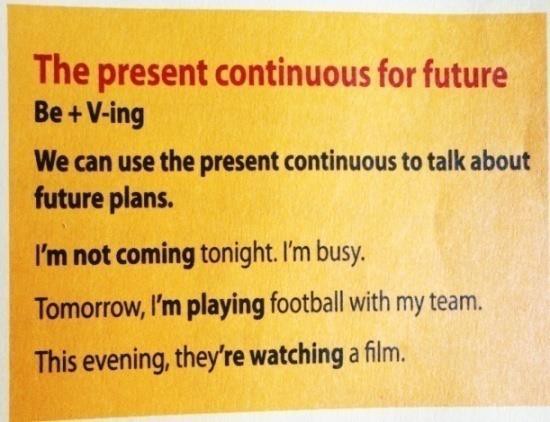 10’While- teach- Ask them to feedback with reasons for their choices.- Pair-work2. Now, underline the present continuous in the conversation. Write them in the table.Actions now	Plans for future They’re coming	Example: This over.	evening, we areworking on our school project.10’While- teachAsk Ss to complete the sentences individually. Remind them to pay attention to the “be” verb and to the spelling of verbs ending. Discuss any difficulties before Ss attempt 4.Ask Ss to write N for actions happening now, and F for future plans.Individual workIndividual work* Practice:Write sentences about Mai’s plans for next week . use the present continuous for future.Example: She’s finishing her homework. (finish)Key:is talking	2. isn’t going3. is visiting	4. is having4. Sort them out! Write N for Now and F for future.Key:1. N  2. F  3. N 4. F  5. F	6. N10'Post- teachHave Ss prepare for activity by first writing the days Monday to Sunday, and writing activities next to each – they should add the three activities listed in 5: organizing a party, working on a project, going swimming. They should leave some days free to arrange new plans.Practice the model conversation with the class. Then ask Ss to mingle and make arrangements with their classmates. Afterward feedback by asking Ss to tell the class about their plans.- Whole class* Production:5. Game: Would you like to come to my party?Choose the day of the week that you plan to :Have a party.Prepare for the class project.Go swimming.Example:Nhung’s weekMon	Tue	Wed Thu	Fri	Sat	SunPartTeacher’s ActivitiesSs’ ActivitiesContentTi mePre- teach- Have Ss look at extra vocabulary.- Whole class* Presentation:Extra vocabulary:+Choir(n):dàn nhạc hợp xướng+Firework competition(n)+Greyhound racing(n): đua chó săn+Field trip(n):chuyến đi thực tế+Temple(n)+Volunteer(n)+Independent(a): độc lập+Curious(a): tò mò+Freedom-loving+Responsible(a) trách nhiệm+Reliable (a) đáng tin cậy5’While- teachShow the picture of the five friends in the magazine.Discuss the friends with class: where they are come from, what their name might be, what they might like to do, etc.Can bring a map or a global to show where they are from.Tell the class they will be introduced to some new verbs.Ask Ss to the star signs of the five friends in 4Teen magazine.Ask Ss to look at the adjectives of personalities in the star sign and compare them with what they read about the       five friends in 1.Have Ss review the star sign description for their own signs. Ask Ss to tick adjectives they agree with.Allow them to share their thoughts with a partner.- Pair-workWhole classIndividual workPair -work* Practice:Read the passage form 4Teen magazine.Find the star sign of each friend to find out about their personality. Do you think the description is correct?Look at the star sign. Do you agree with the description?10’10’10’Post- teach- Have Ss play a line-up game.- Whole class* Production:4. Think about your friends’10’School year: 2017-201838- Ask Ss to arrange themselves in order of birthdays. Support them by reviewing months and dates and giving a question and answer they can use: When’s your birthday?personalities. What star signs do you think they are? Find out if you are correct! Play a line-up gamePartTeacher’s ActivitiesSs’ ActivitiesContentTi mePre- teachShow the class three objects/pictures of objects that you might use at camp, e.g. torch, backpack, hiking shoes.Ask the class to guess when you might use all three objects. Then have Ss open their books and check their guesses.Discuss with Ss the features of advertisements: title, short- texts, eyes-catching, contact- Whole class- Answer* Presentation:PredictionWhat objects you might use at camp.5’While- teachTell Ss this advertisement is about the Superb Summer Camp. Ask Ss to look at it for 2 minutes and try to remember as much as they can. Then ask the class to cover the page and tell T what they remember.Ask Ss to read and find the answers to the questions. Ss can underline parts of the email that help them with the answers. Set a strict time limit to ensure Ss read quickly for information. Accept any reasonable answers.Set a longer time limit for Ss to read the text and answer T or F. Encourage Ss to support their answers.Ask Ss to make their own English camp schedule then ask them to report their resultsIndividual workIndividual workIndividual work* Practice:Reading1. Read the advertisement for the Superb Summer Camp and choose the best answer.The camp is for children of what age?What did you see in the pictures?Where will the camp be?What can you do at the camp?When does it happen?Key:1. b 2. c  3. aRead the text quickly. Then answer the questions.Key:an e-mailA stay at the Superb Summer Camp.Yes, he is.Read the text again and write True or False.Key:1. F  2. F  3. T	4. T	5. F6. F	7. F10’10’PartTeacher’s ActivitiesSs’ ActivitiesContentTi mePre- teachAsk Ss to see the photos first. Then point at the words in the box and ask them to do the matching.Play recording for checking and practicing reading the words.- Individual work* Presentation:Listening1. What do you see in the photos? Choose the words in the box to fill the table. Then listen and check.Key:5’While- teachAsk Ss to refer to the contents of the advertisement. Give Ss time to decide which activities are like more likely to happen at the camp and which are not. Ask them to explain why they think so.Have Ss brainstorm the things that Mr. Lee  plans for camp.- Play the recording. Ask Ss to listen the first time. Then play the recording again and follow Ss to fill in the table as they listen. Ss can share their answer before playing recodingIndividual work- Whole classPair-work* Practice:2. Which activities do you think may/ may not happen at the Superb Summer Camp. Key:Activities that may happen at the Superb Summer Camp: a, b, d, e, f, g, i.Activities that may not happen: c, h (because the camp is in Ba Vi Mountains)3. Listen to Mr Lee, the camp leader, talking on the phone with Phuc’s parents. What are they doing on Day Two and Day Three at the camp?Morning	AfternoonDay two Day three10’10’a final time to allow pairs to check their answers.- Tell the class three letters can help them to write better. Introduce the rubric: Write a magazine entry. Write about your friends. Then write about your plans.WritingStudy skillsResearch, draft, check.10’Post- teach- Encourage Ss not to refer back to the unit. Instead they can use what they have learnt during the unit to help them answer the questions. That will help Ss see how for they progressed, and which areas need further practice.- Individual work* Production:4. Write for 4Teen magazine about your plans this weekend with your friends.Introduce yourself.Describe your friends.Describe your plans.10’Post- teachDivide Ss into pairs of As and Bs. Allow Ss to complete the communication activity. Ask Pairs to join other pairs forming groups of 4.As and Bs can share what they leant about their partners’ schedules before discussing with the class.- Pair-work* Production:Communication5. Student A looks at the schedule on this page. Student B looks at the schedule on the next page. Example:A: What are you doing tomorrow? B: I’m playing football with my friends.orI’m not doing anything.10’sPartTeacher’s ActivitiesSs’ ActivitiesContentTi mePre- teachEcilit the rules of pronouncing the final –s/-es if needed.Ask Ss to do the exercise individually.Organize this as a game. Ask Ss to do this in pairs. The pairs that find the most words will go to the board and write the answers.Individual workPair-work* Presentation:PronunciationOdd one out. Which underlined part is pronounced differently in each line?Key:1. D  2. C  3. C  4. A  5. BWrite the name of the school things and furniture in the house which begin with /b/ and /p/.  Key:/b/	/p/Book, bag,	Pen, pencil,bed…	picture, poster…5’While- teachHave Ss do this exercise individually and then share their answers with a partner.Check Ss’ answers.Ask Ss to do in pairs. This can be done as a small competition.- Individual work- Whole classVocabularyComplete the words. Key:English 2. homework 3.Lunch 4.Sports 5. badminton 6. Physics7. lesson	8. JudoDo the crossword puzzle.Across:wardrobe  3. Living room5. apartment  6. PosterDown:	2. Dining room  4. hall10 ’While- teachQuickly check Ss’ answers. If time allows, ask Ss to think of some other words and make sentences.Elicit the use of the present and the present continuous. Call one st do this exercise on the board. Other Ss also do this.Check Ss’ answers.Ask them for explanation.Ask Ss to read the text carefully and pay attention to the hints. Ask Ss to do this individually and compare their answers with a partner.Check Ss’ answer and ask them to explain the negative forms in their answers.At the same time, ask one pair to go to the board and does this exercise.Check Ss’ answers.Ask Ss to do this in pair. After checking their answers, ask one or two pairs to act out the conversation.Ask Ss to do this exercise individually and check their answers with a partner before giving their answers to the T to confirm the correct answers.Have Ss work in groups. One interviews the other twoIndividual workIndividual workIndividual workPair-workIndividual workIndividual workChoose the correct words. Key:quite  2. Shy  3. Hard-working4. patient  5. Sporty* Practice:GrammarComplete the sentences with the present simple or the present continuous form of this verbs in brackets.Key:is rainingdo you haveam not going out ; am doinglikes; is sleepingisComplete the description with the correct form of the verbs “be” or “have”.Key:is  2. isn’t  3. doesn’t have4. is  5. has  6. are  7. is  8. IsRead the sentences and draw the furniture in the right place.Everyday EnglishNumber the lines of the dialogue in the correct order. Key:6 – 1 – 7 – 2 – 3 – 5 – 8 – 4Reading1. Choose A, B or C for each blank in the e-mail.Key:1. A  2. C  3. C  4. B  5. A  6. B2. Read the text and answer the questions.Key:1. It’s in a quiet place not for from the city center.10 ’10 ’what they like and dislike about the school and the reason why.Summaries Ss’ ideas.Play the recording once for Ss to listen. Play the recording again for Ss to check their answers.Announce the answer to Ss.Ask Ss to quickly read the questions. Ask Ss to listen to the recording again and answer the questions.Ask Ss to compare their answers before giving T their answers.- Group- workIndividual work.Individual workThey are hard-working and serious.They are helpful and friendly.There are five clubs.Because it’s a good school.SpeakingInterview two classmates. Ask them what they like and dislike about your school and the reasons why.ListeningAn and Mi are talking on the phone. Listen and circle the parts of the house you hear.Key:Kitchen	garden living room		bedroomListen again and answer the questions.Key:She’s watering the plants n the garden.He’s listening to the radio.He’s in Mi’s bedroom.She’s watching TV.Post- teachElicit the parts of an e- mail.Ask Ss to work in groups to do this exercise.-- Group- work* Production:Writing6. Write an e-mail to your friend. Tell him/ her about a family member.10 ’CHỦ ĐỀNhận biếtNhận biếtNhận biếtNhận biếtThông hiểuThông hiểuThông hiểuVận dụngVận dụngVận dụngTổngCHỦ ĐỀTNTNTLTLTNTLTLTNTNTLTổngI. Listening88I. Listening2.02.0II. Language Focus4844622II. Language Focus1.02.01.01.55.5III. Reading4226III. Reading1.00.51.5IV. Writing44IV. Writing1.01.0Tổng888466640Tổng2.02.02.01.01.51.510.020%20%20%20%20%10%10%15%15%15%100%9 - A. pensB. booksC. mapsD. students10- A. openB. homeC. comeD. goes11- A.bookB. penC. pencilD. toy12- A. sofaB. bathroomC. tableD. TV31-a. areb. isc. amd. do32-a. areb. isc. dod. does33-a. inb. onc. atd. behindPartTeacher’s ActivitiesSs’ ActivitiesContentTi mePre-teachWrite the Unit title on the board “Lost in the old town!”. Explain the meaning of “surprise”.Ask Ss to guess what the picture might show or what the conversation might be about.Ask Ss questions about the picture.- Whole class* Presentation:Guess what the picture might show or what the conversation might be about.Ex:Where are Nick, Khang and Phong?What might be happening to them? What are they doing?5’While-teachPlay the recording (twice)Ask Ss to read the conversation and check their answers. Confirm the correct answers.Ask Ss to read and put the action in order.Tell Ss to refer back to the conversation to find the phrases. Practice saying them together.First, model the role-play with a more able St. Then- Listen and read-Individual work- Pair-* Practice:Listen and readRead and put the action in order.Key:2 – 5 – 3 – 4 – 1 – 6Making suggestions.Key:a. Where shall we go first?Let’s go to “Chua Cau”.a. Shall we go there first?Ok, sure.a. Shall we go by bicycle?No, let’s walk there.2. Work in pairs. Role-play making suggestions.10’ask pairs to role-play the short conversations before demonstrating for the class.Have Ss quickly match each place (in the picture) with its name. Then play it again , pausing after each item and asking them to repeat chorally and individually. Correct their pronunciation.First, model this activity with a more able St. Ask Ss to work in pairs . Call some pairs to practice in front of the class.Have Ss quickly match instruction with the diagram. Check their answers. If Ss do not understand the sentences, use the diagrams to work the meaning out from the context.workPair- workPair- work-Individual workMatch the places below with the pictures. Then listen,  check and repeat the words.  Key:1. E  2. H  3. F  4. C  5. G6. A  7. B  8. DThink about where you live. Work in pairs. Ask and answer questions about it. Example:A: Is there a theatre in your neighborhood?B: Yes, there is. / No, there isn’t.Match the instructions in the box with the pictures.  Key:Go straight on.Turn left at the traffic lights.Go past the bus stop.Take the first turning on the left.Go to the end of the road.Go along the street.Cross the street.10’10’Post-teach- Ask Ss to give their partner the directions to one of the places on the map, and they try to guess. Then swap.- Pair- work* Production:6. GameExample:A: Go straight. Take the second turning on the left. It’s on your right.B: Is that the art gallery? A: Yes, it is./ No, try again.10’PartTeacher’s ActivitiesSs’ ActivitiesContentTi mePre-teach- Practice saying the adjectives with Ss. Use some examples to work the meaning out of the context. With difficult adjectives T may translate them or ask Ss to translate. Then ask Ss to write the correct adjectives in the blanks.Play the recording as many times as required to allow Ss to check their answers and support their pronunciation.- Whole class* Presentation:Vocabulary1. Fill in each blank with one word from the box. Listen, check and repeat the words.5’While- teachExplain that some words go together, but some don’t.Write the adjectives on the board and allow Ss to attach vocabulary cards to make matches.Ask Ss to complete the word webs in their books.Play the recording.Ask Ss to listen and repeat the words.-Individual work- Pair-* Practice:2. Now match the adjective s from the box in 1 with their opposites below.Key:boring – excitinghistoric – modernnoisy – quiet/ peacefulconvenient – inconvenientfantastic – terrible3. Work in pairs. Ask and answer questions about your10’PartTeacher’s ActivitiesSs’ ActivitiesContentTi mePre- teachChoose 2 Ss of very different height and ask them to stand up. Ask the class a question.Focus Ss’ attention on comparative forms by giving examples.Explain that comparative adjectives are constructed in several different ways in English and that some of those ways are presented in the box. Explain the simplest ways to identify the number of syllables in an English word and give further example or practice if necessary.- Whole class* Presentation:Grammar Comparative Adjectives- Who is taller?- Example:This ruler/ desk is long. But that ruler/ desk is longer.5’While- teachAsk Ss to read the instructions. Tell Ss what they should do.Have Ss compare their answers in pairs before checking with the whole class.Use Ss use the example to show what Ss should do. Ask them to pay attention to the syllables in each adjective and look back at the- Pair - workIndividual work* Practice:1. Complete the following sentences with the comparative form of the adjectives in brackets.Key:2. taller	3. Bigger4. noisier	5. cheaper2. Now complete the following sentences with the comparative form of the adjectives in brackets.Key:2. more beautiful10’grammar box if necessary.	3. more convenientmore interestingmore expensive.Ask Ss to read and	10’complete the sentences	Individual	3. Read and complete Vy’s letter toindividually. Remind them to	work	her friend.pay attention to the number	Key:of the syllables in each	1. Drier	2. Smaller  3. Olderadjectives.	4. Wider  5. more delicious6. Older	6. CheaperElicit the contrast betweenthe things in the two			4. Look at the pictures of Yen Binh neighborhoods and the	Individual	neighbourhood and Long son adjectives that can be used to		work	neighbourhood. Now write about thedescribe them.	differences.	10’Correct.Tell Ss how to form a	5. Complete the following sentencesquestion and pay attention to	with the comparative form of thethe number of the syllables	adjectives in brackets.in each adjectives.	Key:Check their answers.	2. More expensiveModel with a St. Ask Ss to	3. More comfortablework in pairs. Call some	4. More historicpairs to practice in front of	5. Narrowerthe class.	6. Work in pair. Ask and answer questions.grammar box if necessary.	3. more convenientmore interestingmore expensive.Ask Ss to read and	10’complete the sentences	Individual	3. Read and complete Vy’s letter toindividually. Remind them to	work	her friend.pay attention to the number	Key:of the syllables in each	1. Drier	2. Smaller  3. Olderadjectives.	4. Wider  5. more delicious6. Older	6. CheaperElicit the contrast betweenthe things in the two			4. Look at the pictures of Yen Binh neighborhoods and the	Individual	neighbourhood and Long son adjectives that can be used to		work	neighbourhood. Now write about thedescribe them.	differences.	10’Correct.Tell Ss how to form a	5. Complete the following sentencesquestion and pay attention to	with the comparative form of thethe number of the syllables	adjectives in brackets.in each adjectives.	Key:Check their answers.	2. More expensiveModel with a St. Ask Ss to	3. More comfortablework in pairs. Call some	4. More historicpairs to practice in front of	5. Narrowerthe class.	6. Work in pair. Ask and answer questions.- Ask Ss to think ot theplaces they’ve been to.	- Pair Model with a more able Ssand then have them work in pairs while T goes aroundPost-	the class and monitors.teach - Ask a few pairs with the most imaginative ideas to report them to the class.* Production:-work	7. Work in pairs. Ask and answer questions about the places that you know. Use the comparative form of the adjectives in the box.Example:A: Is Hue busier than Da Nang? B: No, it isn’t.*Homework:Write 3 sentences using comparative adjectives.Prepare the next lessonT’s activitiesSs’ activitiesContentI) Warm up:Greeting.Get the class to sing a song.II) New lesson:Give general comments.Give the test papers back to ssGive comments in details.--Praise the excellent students and encourage the not- good- yet ones.Sing a song to warm up the class.Listen.Receive the test papersPay attentionListenI.CHECK THE TEST1I. 2.0 points ( 0.5 each) 1- eleven	2- six3-like	4-study5-teachers	6-favorite/favourit 7-vietnamese	8-wearOdd one out: (1pt)( 0.25 each)9- D ,  10- B	,	11- D	,	12- BChoose the best answer: (2pts)( 0.25 each)13- A,  14- B	, 15- D , 16-A17-A  , 18-B  , 19-A , 20-CPut the verbs in the correct form: (1pt)( 0.25 each)21- are listening	22- plays 23-is sleeping	24-visitV. Write : in / on / between: (1.5pts)( 0.25 each)25. in	26. On	27. between28.on	29.in	30.betweenVI. Read the text then do as requested (1.5pts)a/ Choose the best answers to fill in the e-mail: (1pt)III) Consolidation:Commment in conclusions.IV.Homework:Prepare the next lesson :- Listen to the conclusions to make sure to do well next time.( 0.25 each)31-a	32-b	33-b	34-cb/ Answer the questions: (0.5pt)( 0.25 each)It’s small. (Vy’s bedroom is small).She usually does her homework on the desk in front of the big window.Complete each sentence so it means the same as the sentences above.(1pt)(0.5 each)There isn’t a bookshelf in my bedroom.There is a sink,a fridge,a cooker ,anda cupboard in our kitchen. 39.The book is on the notebook.40.The microware is behind the dog .IV.Homework:- Prepare the next lessonPartTeacher’s ActivitiesSs’ ActivitiesContentTi mePre- teachHave Ss look at extra vocabulary.Ask Ss if they know about Hoi An. Allow 20 – 30 seconds for Ss to think.Have Ss brainstorm about Hoi AN.- Whole class* Presentation: Extra vocabulary: o FirstThenAfter thatFinallyWhat do you know about Hoi An?Anything you can remember about it.5’While- teachPlaying the recording. Ask Ss to listen only. Then play the recording again and allow Ss to fill in the gaps as they listen.Ask Ss to share their answers in pairs, before playing the recording a final time to allow the pairs to check their answers.Ask Ss to read the audio guide again, paying attention to the use of the connective works.Whole classIndividual workIndividual work* Practice:1. Nick is listening to an audio guide to Hoi An. Listen and fill in the gaps.Key:HistoricConvenientStraightSecondLeftRightSecondNext to2. Choose one of the cities below.15’Ask Ss to read the brief information about London and Ho Chi Minh city and look carefully at the two simplified maps of the two cities.Remind Ss of the expressions they can use to give directions; have Ss refer to the expressions in the dialogue and 5 of getting started.Haves Ss prepare their audio guide individually and then share it with a partner.- Have Ss practice presenting their audio guide in pairs.- Pair-workCreate an audio guide for your city.Remember to:include some comparisons with other cities.give directions to different places.15’Post- teachCall some Ss to present their audio guide to the whole class.After each St has finished his/ her audio guide, ask for some comments from the other Ss.Make comments and any mistakes if there are any.- Whole class* Production:3. Present your guide to your class.*Homework:Write your audio guide in your notebook.Prepare the next lesson10’PartTeacher’s ActivitiesSs’ ActivitiesContentTi mePre- teach- Ask Ss to look at the picture of Khang’s neighborhood. And ask them some questions.- Whole class* Presentation:Questions:Where do you think Khang’s neighborhood is?What do you think about it?Do you like living there? Why? Why not?5’While- teach- Ask Ss to scan the passage to find where the words suburbs, backyard… are in the passage.Ask Ss to note where they found the information that help them to answer the questions.Have ss compare their answers in pairs.Ask Ss to scan the passage again and find the information to complete the table.Ask Ss to note where they found the information that helpIndividual workPair - workIndividual work* Practice:ReadingFind these words in Khang’s blog. What do they mean?Read Khang’s blog. Then answer the questions.Key:It is in the suburbs of Da Nang City.Because it has beautiful parks and sandy beaches and fine weather.They are very friendly.Because there’re many modern buildings and offices in the city.3. Read Khang’s blog again and fill in the table with the information.Key: Like:10’10’them to answer the questions.Have ss compare their answers in pairs.Remind Ss of expressions they can use to give directions.Model this activity with a more able St and then have Ss work in pairs.Call some pairs to talk before the whole class, then invite some comments from other Ss.Pair – workPair – workIt’s great for outdoor activities.There’s almost everything hereThe food is very good.People are incredibly friendly.Dislike:the street are busy, crowded, and noisy during the day.Speaking4. In pairs, ask and answer questions about how to get to the places on the map. Example:(page 44)10’Post- teachNote some common errors and discuss them with the whole class.select some pairs to act out their dialogue in front of the class.give feedbackGive comments on strengths and correct a few errors in the target language.- Pair -work* Production:5. Work in pairs. Ask and answer the question about the way to get to the places in your town, village/ near your school.10’PartTeacher’s ActivitiesSs’ ActivitiesContentTi mePre- teachAsk Ss to read Study Skills – Listening carefully. Then apply these tips to doing Listening exercises.Play the recording and ask Ss to write down the words or phrases in the blanks.Play the recording again for Ss to check the answers.- T whole class* Presentation:ListeningStudy Skills – Listening1. Listen to the conversation between a strager and Duy’s Dad. Fill in the blanks with the words you hear.Key:The endRightLower secondary schoolLe Duan street5’While- teachAsk Ss to read the rubric and study the map carefully. Ask them to work in pairs to discuss how to get to the places numbered 1 – 4.Play the recording and have Ss choose the correct answers as they listen.Call on some Ss to write their answers to the board.Play the recording again for Ss to check their answers. Pause at the sentences that include the information Ss need for their answers.-Ask Ss to tick what they like and don’t like about their- Pair-work* Practice:2. Listen the conversation again. Choose the correct places from the list below. Write the correct letters A-F on the map.Key:ACF4. DWriting3. Tick () what you like or don’t like about a neighbourhood.Sandy beachesHeavy traffic10’10’neighbourhood. Ask them to count how many things they have in common with their partners.Ask Ss to make notes on what they like and dislike about their neighbourhood.Ask them to share their notes with their partners.Read out the notes from some more able Ss to the whole class.Individual workIndividual work-Pair-workMany modern buildings and officesPeaceful streetGood restaurants and cafesSunny weatherBusy and crowded streetsMany shops, and markets4. Make notes about your neighbourhood. Think about the things you like/ dislike about it.LIKE	DISLIKE10’Post- teachAsk Ss to refer back to the reading for useful language and ideas, and write some useful expressions and language on the board.Ask them to write the first draft. Then have them write their final version.- Individual work* Production:5. Write a paragraph about your neighbourhood saying what you like or dislike about living there. Use the information in 4, and Khang’s blog as a model.10PartTeacher’s ActivitiesSs’ ActivitiesContentTi mePre- teachAsk Ss to write the words in their notebook individually and then check with their partners. Correct the mistakes. Let Ss repeat the words.Check their pronunciation.Ask Ss to read the sentences carefully and complete them with the adjectives they have learnt in Unit 4.Individual workPair-workIndividual work* Presentation:VocabularyWrite the correct word for each picture.Key:statue	2. Railway station3. park	4. temple5. memorial	6. cathedralFill in each gap with a suitable adjective.Key:noisy	2. narrow3. historic 4. inconvenient 5. cheaper/ more expensive5’While- teachAsk Ss to work individually to put the following adjectives in the correct column.Check and confirm the correct answers.Individual work* Practice:Grammar3. Put the following adjectives in the correct column.Key:One syllable Fast, hot, large Two syllablesHappy, noisy, quite, heavy Three or more syllables Exciting, expensive, convenient, difficult, polluted10’T’activitiesSs’activitiescontentRIVISION:Unit 3:Vocabulary: the lexical items related to the topic “My friends”.Structures:+Verb have and be for descriptions.+The Present continuous for future.Listen and copyListen and copyI.ĐỘNG TỪ “HAVE”: CÓ (have/ has)(+) I/ You/ We/ They/DTsố nhiều + have+ N. He/ She /It/ DT số ít + has+ N.(-)I/ You/ We/ They/ DTsố nh + don’t have+ N. He/ She/ It/ DT số ít + doesn’t have+ N.(?) Do+I/ you/ we/ they/ DT số n + have+ N? Does + he/ she/ it/ danh từ số ít + have+ N? Yes, S+ do/does.No, S + don’t/doesn’t.EX1: I have a new pen.I don’t have a new pen. Do you have a new pen? Yes, I do..EX2: She has a new pen.She doesn’t have a new pen.Does she have a new pen? Yes, she does. LƯU Ý: -Khi mô tả về khuôn mặt, tóc, mũi….ta dùng have/ has-Khi mô tả tính cách, chiều cao……..ta dùng: To be ( am/ is/ are)EX:	He is tall. He is friendly.He has a round face. He has short hair.II.THÌ HIỆN TẠI TIẾP DIỄN: (diễn tả 1 kếhoạch trong tương lai)S + am/is/are + V-ingRIVISION:Unit 4:Language Focus:Vocabulary: the lexical items related to the topic “My neighborhood”.Structures:Comparative adjectives.-Ex-Do exercises-L-Thường dùng kèm với: tonight/ this evening (tối nay)/ tomorrow (ngày mai)EX: I’m not coming tonight. I’m busy.This evening, they are watching a film.Tomorrow, I’m playing football with my team.III.COMPARATIVE ADJECTIVES:(Tính từ so sánh)a.Đối với tính từ ngắn: (Short adj)RIVISION:Unit 4:Language Focus:Vocabulary: the lexical items related to the topic “My neighborhood”.Structures:Comparative adjectives.-Ex-Do exercises-LLà những tính từ khi phát âm chỉ có 1 âm tiết:short →shorter, tall →taller, big → bigger….S1 + be + tính từ ngắn + “er” + than + S2:  I am taller than she is (hoặc her).My father is bigger than your father. b.Đối với tính từ dài:(Long adj)RIVISION:Unit 4:Language Focus:Vocabulary: the lexical items related to the topic “My neighborhood”.Structures:Comparative adjectives.-Ex-Do exercises-LLà những tính từ khi phát âm có từ 2 âm tiết trở lên: careful → more careful, beautiful → more beautiful…S1 + be + MORE + tính từ dài + than + S2Ex: My mother is more beautiful than her mother.This book is more exciting than that book.ưu ý:RIVISION:Unit 4:Language Focus:Vocabulary: the lexical items related to the topic “My neighborhood”.Structures:Comparative adjectives.-Ex-Do exercises-LKhi tính từ có 2 âm tiết mà tận cùng là: Y, OW, ET, ER thì được xem là tín h từ   ngắnEx:	happy → happier Narrow → narrower Quiet → quieter Clever → clevererGentle → gentler → the gentlestNếu tính từ tận cùng là “Y”, trước nó là 1 phụ âm thì đổi “Y”→ I rồi thêm EREx:	lovely → lovelierNếu tính từ ngắn tận cùng là E, ta chỉ thêm R Ex:	nice → nicerNếu tính từ ngắn tận cùng là 1 phụ âm, trước nó là 1 nguyên âm thì ta gấp đôi phụ âm cuối rồi thêm ER (ngoại trừ tính từ tận cùng là: W).Ex:	thin → thinner Fat → fatterhưng : Slow → slowerCác tính từ tận cùng là: -ed, -ful, -ing, -ish, --Do exercises :4. Homework.-Do exercises in workbookous….. là những tính từ dài.Ex:	more bored, more useful, more boring, more selfish, more continuous……….. NGOẠI L Ệ: Good / well	→ betterBad / badly →worseMuch / many	→  moreLittle	→ lesse.  Far	→farther  / furtherEx1:Fill each blank with a suitable word from the box.untidy are  not  near  next  on	his  bag An's bedroom is big but messy. There ...(1)...clothes on the floor. There is a big desk ...(2)... the window, there are dirty bowls and chopsticks...(3)... it. He usually puts his school ...(4)... under the desk. His bed is ...(5)... to the desk, and it is also ...(6).... There is a cap, some CDs and some books on the bed. An's Mum is ...(7)... happy with this, and how An is tidying up ...(8)... room.PartTeacher’s ActivitiesSs’ ActivitiesContentTim ePre- teachShow some pictures of nature wonders.Ask Ss questions about the picture.Ask Ss to share any recent experiences of going on a picnic.- Whole class* Presentation: Describe the pictures. Ex:What can you see in this picture?Where is it?Do you know this place?5’While- teachAsk Ss to work individually. Allow them to share answers before discussing in groups or as a class.Tell Ss to refer back to the conversation to find the phrases. Ask Ss to write the sentences. Ensure they add appropriate punctuation.Practice saying the phrase together.Use the example to practice a conversation with Ss. Then ask Ss to develop a role-play around their ideas. Support with suggestions.More able Ss can try to extend the conversation.- Individual work- Group-work- Pair-work* Practice:1. Listen and read*/ New words.desert | dɪˈzɜːt |waterfall | ˈwɔːtəfɔːl |valley | ˈvæli |island | ˈaɪlənd |Answer the following questions.Key:Vy isShe went to wrong room.UluruAustralia.An island.Put the words in the correct order.Key:Can you spell that, please?Can you repeat that, please?Can I come in?c. Brainstorm situations when people use these sentences. Then role-play the situations with a partner.Example:10’Ask pairs to perform for the class.Play the recording. Ask Ss to listen and repeat the words.Ask Ss to label the pictures with the correct words. Ss can work in pairs.Show picture cards of the vocabulary. Elicit Ss’ answers. Then provide the correct words.Individual workPair -workA: Hi, Can I order a cheese and meat pizza, please?B: Sure. What’s your name, please?A: It’s Nick.B: Can you spell that, please? A: Yes, it’s N-I-C-K.Listen and repeat the following words.mountain	2. River3. waterfall	4. Forest5. cave	6. Desert7. lake	8. Beach9. island	10. valleyNow label the pictures.Key:mountain	2. river3. waterfall	4. forest5. cave	6. desert7. lake	8. beach9. island	10. valley10’10’Post- teach- Ask Ss to look back the conversation in Getting Started and try to find the vocabulary used.- Group-work* Production:4. Read the conversation in 1 again. Tick the words you can find.10’PartTeacher’s ActivitiesSs’ ActivitiesContentTi mePre- teachAsk Ss to match the words they know.Practice saying the vocabulary with Ss. Ask Ss to touch the correct pictures as they say the word.Alternatively, create a mime for each word with Ss.- Individual work- Whole class* Presentation: I.Vocabulary:Travel itemsMatch the words with the pictures then practice saying the following items.Key:painkillers	2. Scissors3. plaster	4. Sun creamsleeping bagWalking boots.Backpackcompass.5’While- teachRead and act out the sentences.Elicit ideas for sentence 1. Then allow Ss to complete the remaining sentences.Check their ideas at the end.Remind Ss that in the introduction they thought about useful things for beach, desert, and mountain. Tell Ss they are going to a beach holiday and they need to order the items form very useful to not very useful.allow Ss to work in pairs to form their list.Ask pairs to join other groups and compare their lists. Encourage more able Ss to give reasons for their choices.Play the recording.Ask Ss to listen and numberIndividual workPair-workIndividual work* Practice:Complete the following sentences.Key:Compass	2. Sun cream3. Painkillers  4. Backpack5. Plaster.3. Now put the items in orders. Number 1 is most useful on holiday. Number 8 is the least useful.II.Pronunciation: Sounds:/t/ and /st/4. Listen and number the words10’10’10’the words in the order they hear them.Allow Ss to compare their answers.Play the recording the second time. Discuss the answers as a class.Play the recording again. Pause after each word and ask Ss to repeat.- Whole classyou hear.Best  boat  coast  lost  boot desert  plaster  forest5. Listen again and repeat the words.Post- teachPlay the recording of the sentences. Ask Ss to listen carefully and raise their hands when they hear the /t/ or /st/ sounds.Alternatively, divide the class into a /t/ group and a /st/ group and they listen and respond to their own sound.Play the recording again. Pause after each sentence and ask Ss to repeat.- Group-work* Production:6. Listen and repeat. Pay attention to the bold-typed parts of the words.10’PartPre- teachWhile- teachTeacher’s ActivitiesShow some pictures about some places in the world.Choose more able Ss to act as Vy, and read the sentences to the class.Ask Ss to stick T or F in the box provided.Play the recording and allow Ss to check their answers.Ss’ Activities-Whole classIndividual workIndividual workContentWarm-up: Where is it? (Ss’ answer)Presentation:Grammar*.Comparative and superlative adjectivesVy is giving a quiz about wonders of the world. Read the sentences and guess if they are true or false.Key:1. T	2. T	3. F4. T	5. T	6. TTi me 5’10’While- teachAsk Ss to look back at Vy’s sentences, find and underline all the examples of –est.Ask Ss to complete the table individually. Dis cuss their answers at the endAsk Ss to complete the passage with the correct words. Pairs can practice role-playing the completed passage.Prepare the slips of paper beforehand for the groups. Alternatively dictate the names ofIndividual workIndividual work- Group workII.Practice:Underline all the words ending in -est in the quiz.(Watch out)Complete the table with the comparatives and superlatives.Now Vy is taking about other amazing places. Complete the passage. Key:1. hottest  2. hotter3. coldest  4. coldest5. colder	6. biggest7. highest 8. smaller6. Cut up some pieces of paper. Write the names of some famous places on10’10’the places and allow Ss to write them on blank slips.- Ask Ss to read Vy’s note and find the uses of “must”. Refer Ss back to the grammar table if necessary. Discuss the uses of “must”.- Individual workthem. Work in group and make sentences about the places.7. Vy is giving Mai some feedback. Read and underline the forms of must.Post- teach- Ask Ss to complete the sentences. Ss can share their ideas in pairs.Discuss answers as a class. As an extension, Ss can act out the sentences, one acting as a teacher, one acting as a student.- Pair - workIII. Production:Look at the classroom rules below. Write some more rules for you and your classmate.Example:We must arrive on time.We mustn’t pick flowers in the school garden.…10’PartTeacher’s ActivitiesSs’ ActivitiesContentTimePre-teach* Presentation:- Have Ss look at extra vocabulary.- Whole class*Extra vocabulary:+Tent(n):+Torch(n):+Sun hat(n):+Waterproof coat(n):+Map(n):+Mobile phone(n):5’While- teach* Practice:Show the picture of Mount Everest.Ask Ss to look at the picture of Mount Everest and show picture of extra vocabulary.Ask Ss to decide whether the objects are useful for going to Mount Everest, e.g. Must we take a torch to Mount Everest?Ask Ss to read quickly and check their ideas.Ask Ss to read the text again and ask some follow-up questions.Ask Ss to use information in the text and their own ideas to fill the must and mustn’t columns.Create your own list and demonstrate the activity with a more able St.Swap roles. Then ask the class to complete the role- play.Whole classIndividual workPair-work1. Read the travel guide entry.Must we take a torch to Mount Everest?What is a mountain range?What do you think diverse mean?Have you had any unforgettable experiences?…Now make a list of the things you must take to the Himalayas. Then add things you mustn’t take.Role-play being a tour guide and a tourist. Tell your partner what to prepare for their trip to Himalayas. Try to give reasons.10’10’10’Post-teach- Ask the class to complete the role-play. Ask pairs to demonstrate for the class.- Whole class* Production:4. Perform your role-play for the class.10’PartTeacher’s ActivitiesSs’ ActivitiesContentTimePre- teach* Presentation:- Ask Ss to compare the text in Communication and Skill1. Encourage them to think of the purposes of the texts and where they might see them.- Whole classIntroduction (Ss’ answers)5’While- teach* Practice:Ask Ss to read the text quickly to answer the questions and check their ideas from the introduction.Discuss the Study Skill with Ss.Ask Ss to find the four words in the passage and underline them, then check their meaning.Ask Ss to read the sentences then write True or False.Refer them back to the text for the answers.Ask Ss to read the passage again and answer the questions.Discuss with Ss which things they find interesting about Ha Long Bay and Hue. Brainstorm ideas on the board.Individual workIndividual workIndividual work- Pair – workI.Reading1. Before you read, look at the pictures below and make predictions about the text. Then read and check your ideas.Where is the passage from?What is it about?What do you know about the subjects?Find these words in the passage in 1, then check their meaning.Read the following sentences. Then tick true or false.Key:1. T  2. F  3. T	4. F5. T4. Make your own English camp schedule. Key:Ha Long Bay is in Quang Ninh Province.You must take a boat ride.A visit to the Imperial City more important.10’10’10’- Ask Ss to close the books. Ask Ss to tell their partner about the place.- Group -work4. Because people travel there just for the food.II.SpeakingMake notes about one of the places in the brochure. Use the information in the text and your own ideas.Tell your partner about the place.Ha Long Bay and HuePost- teachShow a picture of your town. Tell the class they are visiting it. Review interesting features of your town with Ss. Then ask Ss to suggest some advice.- Pair -work* Production:7. Your friends are visiting your town. Think about what they must and mustn’t do while they are here. Role-play the conversation in groups.Things they must do/bring: …Things they mustn’t do/bring: …PartTeacher’s ActivitiesSs’ ActivitiesContentTimePre- teachAsk Ss to recall the 2 places in the brochure in skill 1. Ask Ss which one they think Nick’s family will choose as their holiday destination. Ask Ss to explain  their choices.Play the recording for the answer.- Whole class* Presentation:ListeningNick’s family are in the travel agent’s. they want to go on vacation. They are choosing a place from the brochure above. Which place do they choose?5’While- teachRead through the questions with Ss and support with any difficulties before they attempt to answer. Play the recording again.Correct.Choose Ss to show their places to the class. Ask some questions to prepare the class for the activity.- Individual workIndividual work* Practice:2. Listen again and answer the following questions.Key:Ha Long Bay, Hue, Mui Ne or Nha Trang.Can we see a picture of the hotel in Mui Ne?Mui Ne is cheaper but I think Ha Long Bay is more interesting.Yes, he is.II. Writing3. Write a travel guide about a place you know. Questions:What nature wonders are there?What things can do there?What thngs we must do?15’15’Post- teachAsk Ss to make notes about their chosen places.Ask Ss to use the Travel Guide in Communication as their model.Correct.- Individual work* Production:4. In notes, fill each blank in the network with the information about the place. Then use these notes to write a short paragraph about it.Research.DraftCheck10’PartTeacher’s ActivitiesSs’ ActivitiesContentTimePre- teachAsk Ss to label things nature they can see in the picture.Ask Ss to work individually and write the words about travel items.Individual workIndividual work* Presentation: I.Vocabulary: things in natureLabel the things nature you can see in this picture. Key:mountain	2. Waterfall3. forest	4. Cave5. desert	6. Lake7. beach	8. Island9. valleyTravel items2. Write the words1.	4.2.	5.3.	6.5’While- teachAsk Ss to work individually to complete the sentences- Individual work* Practice:II. GrammarFill the gaps in the following sentences.  Key:hottest  2. longest3. highest 4. largest5. bestWhile- teachAsk Ss to work in pairs and match the name of a natural wonder in column A with a word/ phrase in column B. Monitor the activity and offer help to Ss when necessary.Ask Ss to practice the conversation in pair. Draw Ss’ attention to the questions and answers for the information about Mount Everest and Loch Lomond. Then ask them to discuss all the natural wonders in 4.Ask them to provide any related information they know about these natural wonders.- Pair-workMatch the name of a nature wonder in column A with a word in column B. Key:1-d2-c3-a4-e5-bWork in pairs and practice the conversation below. Discuss all the nature wonders in 4 and any related information you know.10’10’Post-* Production:10’teach- Divide Ss into group A andB. Allow them to complete their part of the dialogue. Then Ss act out the dialogue. Choose pairs to demonstrate for the class. T can encourage them to include mimes and actions.- Pair-workIII. Communication6. Complete the dialogue. Key:MustMustMustMustTeacher’ activitiesStudents’ activitiesI.Vocabulary:1.Find in the box the opposites of the words(Ex2/page 68)Give Ss enough time to do the task individually. Then tell them they will play the game 'Race to the board'.Copy the adjective lists to the board (one copy for each team). Ask for 20 volunteers for 2 teams, each team of 10 students. The two teams stand in 2 lines facing towards the board and when they hear a signal sound from you they will take turns to write the opposite on the board as quickly as they can. The fastest team which has the most correct answers wins.II.Grammar:1.Rewrite the sentences,using the comparative or superlative of the adjectives in 2 above.(Ex5/p 68)Do as requiredplay the game 'Race to the board'.Key: 1. small	2. noisy	3. cheap	4.low 5. sad	6. hot7. unimportant	8. short9. clean	10. boringSs do the task individually first then share the work with the partners.Do the first sentence with Ss as a model. Ask them to identify the adjective (cold). Ask them to give the opposite, then elicit the new sentence beginning with the subject "Viet Nam" Tell them to do similarly with the rest, and they can find t n the word lists in 2..Complete the sentences with the Present simple or the Present continuous form of the verbs.They often (visit) ………..their parents in the holidays.We (speak) ……..French at the moment.I (watch) ……..TV about 3 hours a day.My family usually (go) ………..to the movies on Sunday.Look at the girl! She (ride)…..a horse.We (play) ………..tennis now.Minh sometimes (practice) ………..the guitar in his room.…..you (like) …..chocolate ice cream?I really (like) ………..cooking.Hung can’t answer the phone because he (take)……….. a shower.-..........They (be) your sisters?- Yes, they(be)................On my way home I often(meet) ….many children who (go) …to school.Mary (not work) …………today because it's Sunday.My father and I (visit) …….Ha Long Bay this summer vacation.Let’s (help)…………….. mom, LAn. She (clean)……… the floor.Volunteers write the sentences on the boardKey:Viet Nam is much hotter than Sweden.The Andes is the Iongest range in the world.A car is often more expensive than a motorbike.Ho Chi Minh City is noisier than Hoi An.The air in the city is often more polluted than the air in the countryside.Ba Be Lake is the biggest natural lake in Viet Nam.Homework:+Do exercises on workbook+Revision for test 2WordsdesertbestcoastboatlostbootNumber1WordsdesertbestcoastboatlostbootNumber1PartTeacher’s ActivitiesSs’ ActivitiesContentTimePre- teach- Write the word TET on the board and ask St to give any words they know relating to the topic. Allow Ss to give a Vietnamese word and ask other Ss in the class if they know the equivalent in- Whole class* Presentation:TET HOLIDAY5minsWhile- teachAsk Ss to answer the questions.Introduce some new words or revise the ones already learnt to prepare Ss well for listening such as celebrate, decorate and fireworks. Then play the recording.Ask Ss to work individually. Ideally ask them the questionsAnswerListen and readIndividual work* Practice:1. Listen and readQuestions:What will they talk about?When is Tet this year?What do you do at Tet?2. Are those following statements true or false10mins10minsWhile- teachwithout referring to theAnswerListen and readIndividual workaccording to the conversation10mins10minsWhile- teachlistening.AnswerListen and readIndividual workin 1? Tick the correct column.10mins10minsWhile- teach- Ask them to explain whyAnswerListen and readIndividual workKey:10mins10minsWhile- teachthey think a statement is falseAnswerListen and readIndividual work1. F	2. F	3. F	4. T	5. T10mins10minsWhile- teachand they can correct it.AnswerListen and readIndividual work1. F	2. F	3. F	4. T	5. T10mins10minsWhile- teachAsk Ss to do the task in pairs. Tell Ss to refer back to the conversation to find the information.Ask them if the information given is true and if they can add anything.Let Ss do the matching independently as the vocabulary is quite simple and some of them will be familiar to them like School ground, books, swimming pool, etc.Ask Ss to answer the question by referring to the pictures. Picture 4 might get different answers from Ss in the south where it’s very hot and Ss in the north where Tet is usually the coldest time of the year.Individual workIndividual workPair-work3. Find the information in 1 and fill in the blanks.Key:This year we will have Tet at the end of January.We decorate our house.We buy flowers and plants.We shouldn’t burn fireworks.We eat great food and get lucky money during Tet.Tet is a time for family gatherings.Write the words/ phrases in the box under the appropriate pictures.Key:b	5. ha	6. gc	7. fe	8. d5. Look at the pictures again. Which pictures do you think are related to Tet?Key:About Tet: 1  2  3  7  810mins10minsPost- teachAsk Ss to write down three things or activities you like best about Tet.Have them compare their list with members of their group. Report the result to the class.- Group- work* Production:6. GameWrite down three things or activities you like best about Tet.*Homework:Learn Vocabulary.Practice the conversation.Prepare the next lesson10minsPartTeacher’s ActivitiesSs’ ActivitiesContentTimePre- teachPlay the recording. Ask Ss to listen carefully and repeat the words first, then divide them into smaller and smaller groups.Observe and make sure that every St is speaking.- Listen and repeat* Presentation: I.VocabularyThings and activities for TetListen and repeat the words in the box.Wish	g. FlowerFireworks	h. RelativeFurniture	i.  PagodaPresent	j.  CalendarShopping	k. Special foodFree5minsWhile- teachAsk Ss to work in groups of 3.Ask Ss to look at the pictures first and see if they know the words. Then ask them to do the matching.Write a verb on the board and ask Ss to match the verb with as many as nouns as they can find.Check that Ss understand the meanings of the wordsGroup- workWhole class- Individual* Practice:Work in groups. Label the pictures with the words in 1. Key:a	7. hi	8. ed	9. k4. j	10. c5. f	11. a6. g3. Match the verbs with the suitable nouns.Key:cook special foodgo to the pagodagive lucky moneyvisit relativeclean the furnituredecorate our house10mins10minsand let them match.Ask them to work independently first and check with their partners. Sometime more than one answer is possible.Have Ss write the phrases you have formed in 3.Ask Ss to practice the sound /ʃ/ and /s/ together.Play the recording and ask Ss to listen carefully first and repeat. Ask them to write the words in two appropriate boxes.Check if they do this correctly.Ask Ss to look at the sentences and underline the words they think contain the sounds /ʃ/ and /s/. Play the recording and ask them to tick to the columns.work- Whole classListen and repeatIndividual workplant treesmake a wishhang a calendarwatch fireworksdo the shoppingbuy peach blossoms.4. Write the phrases you have formed in 3. The first one is an example.II. Pronunciation /ʃ/ and /s/Listen and repeat the words. Which words have the sound /ʃ/ and which words have the sound /s/? Key:Listen to the sentences and tick which has /ʃ/ and which has /s/ Key:/ʃ/ : 2, 3, 5/s/: 1, 4, 6, 710minsPost- teachAllow Ss to practice reading the poem among themselves.Ask for some volunteers to stand up and read the poem aloud.- Group- work* Production:7. Listen and practice reading the short poem. Pay attention to the sounds /ʃ/ and /s/*Homework:Learn vocabulary by heart.Prepare the next lesson.10minsPartTeacher’s ActivitiesSs’ ActivitiesContentTimePre- teach* Presentation:- Use the pictures to practice the target language of should and shouldn’t in more familiar situations. Ask Ss to complete the four sentences. Make sure that they combine “should” and the verb- Individual workGrammarShould and shouldn’tLook at the pictures and complete the sentences with should or shouldn’t.Key:1. Shouldn’t	2. Should 3.Shouldn’t	4.Should5minsWhile- teachAsk Ss to look at the four signs in the studio and let them complete the sentences.Draw their attention to the fact that it is a TV studio where people are working.Go around and see if they write the sentences correctly.Ask Ss to tick or cross the activities. The phrases illustrated by pictures make their meanings clear.Individual workIndividual work* Practice:2. At the TV studio, Phong sees these signs. Complete the sentences with should or shouldn’t.Key:1. Should 2.Shouldn’t 3.Should 4.Shouldn’t Remember:We use should for things that aregood to do.We use shouldn’t for things that bad to do.Now look at these Tet activities. Tick the activities children should do at Tet. Cross the activities they shouldn’t.Key:Use the activities in 3, write down the sentences.We should behave well.We shouldn’t eat lots of sweets.We should plant trees.We shouldn’t break things.10mins10minsAsk Ss to write the sentences by referring to the activities 3.Go around and check for any spelling or grammar mistakes.Before reading. Have them revise some words Ss have learnt in the previous activities like “goshopping”, “New year celebration” etc. Then ask Ss to read the letter.Ask ss to use the information from the letter and write the sentences in two columns.Go around and see if they write the sentences correctly.Pair-workIndividual workPair-workWe should go out with friends.We shouldn’t fight.We shouldn’t play cards all night.GrammarWill and won’t (will not)Read Phong’s letter to Tom.Use the information in the letter and write full sentences in the two columns.Key:My father will repaint our house.I will go shopping with Mum.We will buy red envelopes.I will help my parents cook banh chung.I’ll write again soon.We won’t buy fireworks.We won’t buy banh chung.10minsPost- teach- Emphasize that Ss write the TRUE sentences of what Phong will/ won’t do at Tet. Remind Ss of the kind of words they have to add in order to complete the sentences.- Pair - work* Production:3. Phong is thinking about his Tet. Write sentences about what he will and won’t do.Key:Phong will visit his relatives.He will get some lucky money.He will go out.He won’t study.Phong won’t give a present.10minsT’s activitiesSs’ activitiesContentI) Warm up:Greeting.Get the class to sing a song.II) New lesson:Give	general comments.Give  the  test  papers back to ssGive	comments	in details.Praise the excellent students and encourage the not- good- yet ones.III) Consolidation:-	Commment	in conclusions.Sing a song to warm up the class.Listen.Receive the test papersPay attentionListenListen to the conclusions to make sure to do well next time.(Clas: 6A)Part A. Listening (2.5ms)Listen and number the words you hear from 2 to 6. Number 1 is an example. (1.25ps)Listen to the following conversation and fill the missing words (1.25ps)(1)right	(2)right	(3) some(4)turn	(5) goPart B. Language focus (3 Ps)Choose the best answer.( 1.5p)1.-A. of  ;	2.- B. historic	; 3.-D.noisy4.-C.painkillers ;	5.-A. is	; 6.-B. AustraliaGive the correct form of the following verbs: ( 0.5p)( get)get .(come)is comingIII. Fill the blanks with the appropriate forms of the adjectives in brackets(1p)(expensive) more expensive.(hot)hottest(tall)taller(good)Part C. Reading: (2,5 ms)Complete the letter using the words in the box. (1,5 marks)staying	; 2.are	;3.noisy4. cleaner	; 5.air	;6.backyard II.Read the E-mail and answer the following questions.( 1p)Now,he’s staying in a small hotel near a shopping area in District 10.It is very noisy here because there’s always a lot*Homework:- Prepare the next lessonof traffic, day and night.There are some small shops, a school and a market in his neighbourhoodNo, there isn’t.Part D. Writing (2ms)Reorder the words to make the meaningful sentences.( 1p )This hotel is more modern than that one.Take the second turning on the left.Is there a square near your house?You must do your homework at home.II. Rewrite these sentences so that it has the same meaning as the root ones. (1P)Viet Nam doesn’t have any deserts.-> There aren’t any deserts in Viet Nam.No one in my class is more beautiful than Hanh.-> Hanh is the most beautiful girl in my classThe hospital is on the left of the museum.-> The museum is on the right of the hospital.My house is smaller than Lan’s house.-> Lan’s house is bigger than my house.*Homework:- Prepare the next lesson :CommunicationT’s activitiesSs’ activitiesContentI) Warm up:Greeting.Get the class to sing a song.II) New lesson:Give	general comments.Give  the  test  papers back to ssGive	comments	in details.Praise the excellent students and encourage the not- good- yet ones.III) Consolidation:-	Commment	in conclusions.Sing a song to warm up the class.Listen.Receive the test papersPay attentionListenListen to the conclusions to make sure to do well next time.(Clas: 6D,E)Part A. Listening (2.5ms)Listen and number the words you hear from 2 to 6. Number 1 is an example. (1.25ps)Listen to the following conversation and fill the missing words (1.25ps)(1) end	(2)right	(3) some(4)turn	(5) goPart B. Language focus (3 Ps)Choose the best answer.( 1.5p)1.- B. historic	;	2.-D.noisy;  3.- C.painkillers 4.- B. Australia;		5.-A. in	;  6.-C. betterGive the correct form of the following verbs: ( 0.5p)(come)is coming(play)playFill the blanks with the appropriate forms of the adjectives in brackets(1p)(hot)hottest(tall)taller(good)better 4.(intelligent)most intelligent Part C. Reading: (2,5 ms)Complete the letter using the words in the box. (1,5 marks)staying	; 2.are	;3.noisy4. cleaner	; 5.air	;6.backyard II.Read the E-mail and answer the following questions.( 1p)Now,he’s staying in a small hotel near a shopping area in District 10.It is very noisy here because there’s always a lot of traffic, day and night.*Homework:- Prepare the next lessonNo, there isn’t.No, there isn’t.Part D. Writing (2ms)Reorder the words to make the meaningful sentences.( 1p )This hotel is more modern than that one.Take the second turning on the left.Is there a square near your house?You must do your homework at home.II. Rewrite these sentences so that it has the same meaning as the root ones. (1P)Viet Nam doesn’t have any deserts.-> There aren’t any deserts in Viet Nam.No one in my class is more beautiful than Hanh.-> Hanh is the most beautiful girl in my classThe hospital is on the left of the museum.-> The museum is on the right of the hospital.My house is smaller than Lan’s house.-> Lan’s house is bigger than my house.*Homework:- Prepare the next lesson :CommunicationPartTeacher’s ActivitiesSs’ ActivitiesContentTimePre- teach* Presentation:Show Ss the flags of five countries and ask them if them know the names of the countries, where they are and what else they know about these countries.Ask them to do the matching of flags and countries.- Individual workMatch the flags with the countries. Then match the countries with their nationalities. Key:Holland (Dutch)Japan (Japanese)The USA (American)Australia (Australian)Thailand (Thai)Vietnam (Vietnamese)Scotland (Scottish)Korea (Korean)5minsWhile- teach* Practice:Make 8 hats with the flags at the front . Call 8 Ss and ask them to wear the hats.Divide the class into 4 groups and see which group can call out the right names the most quickly.Let Ss look at the pictures, discuss and make a guess about which country the pictures are about.Ask them to match the pictures with the four groups of people.Help Ss by drawing their attention to some details from the reading and- Whole class- Pair-workGame.Prepare pictures of flags. Walk around and meet people. Tell them where you are from. They will tell you your nationalities.Ex:A:Hi, I’m from England.B: You’re English.A:Hi, I’m from Viet Nam. B: You’re Vietnamese.People at different countries celebrate New Year differently. Match the four groups of people with the pictures.Key:The Scottish, Scotland.The Thai, Thailand.The H’Mong, Vietnam.The Japanese, Japan.4. Read the four paragraphs below. Use the pictures in 3 to10mins10mins10referring to the pictures provided in 3.Ask them to underline the verbs and objects of some practices.Don’t let Ss do this task before they spot the words/ phrases as they are used in the sentence and encourage them to use the context to guess the meanings of the word/ phrase.- Pair-workhelp you decide which group of people celebrates New Year that day.Key:H’Mong	2. Thai3. Japanese	4. ScottishFind and check the meanings of some new words as they are used in the text by matching them with the definitions.Key:The covers of a rooster, chicken or bird.An adult male chicken.Take away.The first person to enter your home after New Year’s Eve.minsPost- teach- Have ss work in pairs and do this activities.- Group- work* Production:6. Group workEach Ss choose two facts from the four paragraphs he/she is most interested in. write them down and take turns to read them aloud to his/ her group. The group decides which group of people he / she talking about.10minsPartTeacher’s ActivitiesSs’ ActivitiesContentTimePre- teach* Presentation:- Ask Ss to look at the pictures of children and the names of the countries first to have some ideas about which countries they are going to read about.- Whole classQuestions:What is his/ her name?Where is he/ she from?5minsWhile- teach* Practice:Ask Ss to read the text. Allow them to read a second time and underline some words they don’t know.Ask Ss to do this task individually.Let Ss look back at the passages as many times as they would like to.Check with the whole class.Ask Ss not to look back at the passages and see how many questions they answer right.Individual workIndividual workPair-workReadingChildren in different countries are talking about their New Year. Read the passages.(Page 64)Say who the following statement refer to. Number 1 is an example.Russ	B. Wu	C. MaiKey:C	5. BA	6. CBCTest your memory! Tick the things which appear in the passages, and cross the ones which don’t.Key:Appear		Don’t appeardehf	jg i10mins10minsRevise what Ss have learnt in 1, both vocabulary and practices.Encourage Ss to give more activities than ones provided in the passages.Turn this into a free activities for Ss to talk about New Year beliefs both in their country and in others. Ask them to write two popular beliefs you know about the New Year and tell your partners. Get Ss to talk.- Pair-work- Group- workII. Speaking4. The following practices and beliefs are from the passages in 1. Talk to your friends and say which one(s) you will do or won’t do this New Year.Example:1. I won’t go to the Time Square to welcome the New Year.5. Work in groups.Write two popular beliefs you know about the New Year and tell your partners.10minsPost- teach- Have Ss discuss with their friends what they should or shouldn’t do at Tet.- Pair -work* Production:6. Look at the list. Discuss with your friends what you should or shouldn’t do at Tet.  Example:A: We should make a wish. B: I agree. But we shouldn’t get up early.…10minsPartTeacher’s ActivitiesSs’ ActivitiesContentTimeWhile- teachLet Ss look at the list and read them aloud. Make sure they pronounce the words correctly. This will help them recognize the key words in the listening.Play the tape three times and ask them which words from- T whole class* Presentation:Listening1. Mai and her mother are going shopping for Tet. Listen and tick the things they will buy.Key:1. peach blossomsnew clothesa tiesweets7. chocolate biscuits15minsWhile- teachThis activity can be done only after one has been successfully completed.Ask Ss to look carefully at the list things Mai and her mother will buy.Then look at the list of people as a guide so that they will focus on these people for the listening.- Individual work* Practice:2. Listen again and write the names of things they will buy for the people in column A.Key:ClothesA tie3. Some sweets15minsPost- teach- Ask Ss to write an e-mail to a friend about their Tet holiday- Individual work* Production:Writing3. Now write an e-mail to a friend about your Tet holiday. Include what you will and won’t do. Also include things people should and shouldn’t do. Use your notes from Speaking and the rest of the unit to help you.15minsPartTeacher’s ActivitiesSs’ ActivitiesContentTimePre-teach- Ask Ss to draw line to match the actions on the- Individual* Presentation:Vocabulary5left with the things on the right.work1. Draw line to match the actions on the left with the things on the right.Key:1. j ; 2. e; 3. d; 4. c; 5. i; 6. f7. h; 8. g; 9. a; 10. k; 11. bminsWhile- teachAsk Ss to play a game. This game is for Ss to revise the Tet vocabulary, not only in meaning but also in pronunciation. It also trans Ss’ memory and quick reactions.Show Ss a picture of New year in Thailand and ask if they could still remember anything about New Year Festival in Thailand.Ask them questions: when is New Year Festival in Thailand?, What is the weather like?...Ask them to look at the list and make up sentences of what Phong will or won’t do in Thailand.Ask Ss to look at the summary first and see how much they can fill in before the listening.Individual workPair-workIndividual work* Practice:Game: “About or Not about Tet?”Five volunteer stand in front of the class. They take turn to read aloud each phrase from the list. The quickest student with the right answer gets one point for one right answer. The student with the highest score wins.GrammarPhong is visiting Thailand at their New Year Festival. Look at the list of what he will or will not do. Then write out complete sentences.Key:WillPhong will travel by plane. Phong will wear shorts and a T-shirt.Phong will get wet. Phong will throw water at others.Phong will watch the elephants.Won’tPhong won’t stay at home. Phong won’t eat banh chung. Phong won’t go to school.Phong won’t get lucky money. Phong won’t wait for the first footer.Tom is asking Phong what children in Vietnam should or shouldn’t do at Tet. Listen and fill in the summary with should10mins10mins10mins- Play the recording and check if Ss get the right answer.or shouldn’t. Key:Should	4. Shouldn’tShould	5. Shouldn’tShould	6. ShouldPost-teach- Ask Ss to rearrange the words in each sentence to make New Year wishes and greetings.- Pair-work* Production:Communication5. Rearrange the words in each sentence to make New Year wishes and greetings.Key:I wish you a Happy New Year.Have a great year with your studies.I wish you success in your career.I wish you a joyful year.10mins